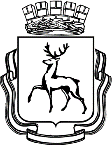 АДМИНИСТРАЦИЯ ГОРОДА НИЖНЕГО НОВГОРОДАПОСТАНОВЛЕНИЕВ соответствии со статьей 179 Бюджетного кодекса Российской Федерации, статьей 52 Устава города Нижнего Новгорода, решением городской Думы города Нижнего Новгорода от 14.12.2022 № 265 «О бюджете города Нижнего Новгорода на 2023 год и на плановый период 2024 - 2025 годов», постановлением администрации города Нижнего Новгорода от 08.04.2014 № 1228 «Об утверждении Порядка разработки, реализации и оценки эффективности муниципальных программ города Нижнего Новгорода и Методических рекомендаций по разработке и реализации муниципальных программ города Нижнего Новгорода» администрация города Нижнего Новгорода постановляет:1. Внести в муниципальную программу города Нижнего Новгорода «Развитие образования в городе Нижнем Новгороде» на 2023 - 2028 годы», утвержденную постановлением администрации города Нижнего Новгорода от 29.12.2022
№ 7214, следующие изменения:1.1. Строку «Объемы бюджетных ассигнований муниципальной программы за счет средств бюджета города Нижнего Новгорода» Паспорта муниципальной программы изложить в следующей редакции:«».1.2. Таблицу 4 изложить в редакции согласно приложению № 1 к настоящему постановлению.1.3. Строку «Объем бюджетных ассигнований Подпрограммы 1» Паспорта Подпрограммы 1 изложить в следующей редакции:«».1.4. Строку «Объем бюджетных ассигнований Подпрограммы 2» Паспорта Подпрограммы 2 изложить в следующей редакции:«».1.5. Строку «Объем бюджетных ассигнований Подпрограммы 3 за счет средств бюджета города Н.Новгорода» Паспорта Подпрограммы 3 изложить в следующей редакции:«».1.6. Таблицу 5Плана реализации муниципальной программы изложить в редакции согласно приложению № 2 к настоящему постановлению.2. Управлению информационной политики администрации города Нижнего Новгорода обеспечить опубликование настоящего постановления в официальном печатном средстве массовой информации - газете «День города. Нижний Новгород».3. Юридическому департаменту администрации города Нижнего Новгорода (Витушкина Т.А.) обеспечить размещение настоящего постановления на официальном сайте администрации города Нижнего Новгорода в информационно - телекоммуникационной сети «Интернет».В.П.Радченко 435 69 774ПРИЛОЖЕНИЕ № 1к постановлению администрациигородаот _______ № ____Таблица 4Ресурсное обеспечениереализации муниципальной программы за счет средств бюджета города Нижнего НовгородаПРИЛОЖЕНИЕ № 2к постановлению администрациигородаот _______  № _____Таблица 5Планреализации муниципальной программы «Развитие образования в городе Нижнем Новгороде на 2023 - 2028 годы» в 2023 году№ ┌┐Объемы бюджетных ассигнований муниципальной программы за счет средств бюджета города Нижнего НовгородаОбъемы финансирования Программы подлежат корректировке в соответствии с решением городской Думы города Нижнего Новгорода о бюджете на очередной финансовый год.Объем бюджетных ассигнований Подпрограммы 1Объем бюджетных ассигнований Подпрограммы 2Объемы бюджетных ассигнований Подпрограммы 3 за счет средств бюджета города Н.НовгородаГлава города                                          Ю.В.Шалабаев№п/пКод основного мероприятия целевой статьи расходовНаименование муниципальной программы подпрограммы, основного мероприятияОтветственный исполнитель, соисполнительРасходы, руб.Расходы, руб.Расходы, руб.Расходы, руб.Расходы, руб.Расходы, руб.Расходы, руб.№п/пКод основного мероприятия целевой статьи расходовНаименование муниципальной программы подпрограммы, основного мероприятияОтветственный исполнитель, соисполнитель2023 год2024 год2025 год2026 год2027 год2028 год12345678Развитие образования в городе Нижнем НовгородеРазвитие образования в городе Нижнем НовгородеРазвитие образования в городе Нижнем Новгородевсего24 549 611 805,7923 987 228 623,3124 180 122 144,0622 620 715 869,2923 474 111 483,0924 491 842 921,45Развитие образования в городе Нижнем НовгородеРазвитие образования в городе Нижнем НовгородеРазвитие образования в городе Нижнем НовгородеДепартамент образования22 788 761 575,1622 749 282 720,3722 751 577 335,5621 275 177 824,4922 078 894 743,2923 054 283 581,65Развитие образования в городе Нижнем НовгородеРазвитие образования в городе Нижнем НовгородеРазвитие образования в городе Нижнем НовгородеДепартамент строительства728 203 290,69218 299 206,20376 265 406,20360 018 771,20376 265 406,20376 265 406,20Развитие образования в городе Нижнем НовгородеРазвитие образования в городе Нижнем НовгородеРазвитие образования в городе Нижнем НовгородеДепартамент экономического развития1 026 487 226,341 013 486 983,141 046 119 688,70981 345 040,001 014 777 100,001 057 119 700,00Развитие образования в городе Нижнем НовгородеРазвитие образования в городе Нижнем НовгородеРазвитие образования в городе Нижнем НовгородеУправление делами6 159 713,606 159 713,606 159 713,604 174 233,604 174 233,604 174 233,601031 00 00000Подпрограмма 1 «Развитие дошкольного образования»всего10 281 850 913,8410 140 265 847,8910 140 265 847,899 514 371 891,689 877 122 517,0810 245 265 854,681031 00 00000Подпрограмма 1 «Развитие дошкольного образования»Департамент образования10 110 730 106,1110 093 063 823,2110 093 063 823,219 467 293 867,009 829 920 492,4010 198 063 830,001031 00 00000Подпрограмма 1 «Развитие дошкольного образования»Департамент строительства171 120 807,7347 202 024,6847 202 024,6847 078 024,6847 202 024,6847 202 024,681.1.031 01 00000Организация предоставления общедоступного и бесплатного до-школьного образования по обще-образовательным программам дошкольного образованияДепартамент образования9 372 651 093,219 369 455 023,219 369 455 023,218 788 548 812,009 125 849 192,409 473 455 030,001.2.031 02 00000Предоставление компенсации родителям (законным представителям) платы за присмотр и уход за детьмиДепартамент образования723 608 800,00723 608 800,00723 608 800,00678 745 055,00704 071 300,00724 608 800,001.3.031 03 00000Строительство и реконструкция дошкольных образовательных организацийДепартамент строительства125 043 705,732 000 000,002 000 000,001 876 000,002 000 000,002 000 000,001.4.031 04 00000Укрепление материально-технической базы муниципальных учреждений (организаций)всего60 047 314,9045 202 024,6845 202 024,6845 202 024,6845 202 024,6845 202 024,681.4.031 04 00000Укрепление материально-технической базы муниципальных учреждений (организаций)Департамент образования13 970 212,900,000,000,000,000,001.4.031 04 00000Укрепление материально-технической базы муниципальных учреждений (организаций)Департамент строительства46 077 102,0045 202 024,6845 202 024,6845 202 024,6845 202 024,6845 202 024,681.5.031 05 00000Мероприятия по обеспечению доступной среды для детей с ограниченными возможностями здоровья в дошкольных образовательных организацияхДепартамент образования0,000,000,000,000,000,001.6.031 06 00000"Основное мероприятие ""Реализация социально-образовательных проектов""Патриоты Нижнего"""Департамент образования500 000,000,000,000,000,000,001.7.031 Р2 00000Реализация федерального проекта «Содействие занятости»Департамент строительства0,000,000,000,000,000,002.032 00 00000Подпрограмма 2 «Развитие общего образования»всего12 182 281 737,6311 666 582 990,5411 879 739 996,1011 090 428 377,7211 473 552 558,1511 959 364 053,232.032 00 00000Подпрограмма 2 «Развитие общего образования»Департамент образования10 612 712 028,3310 502 413 825,8810 504 556 925,889 796 142 591,2010 129 712 076,6310 573 180 971,712.032 00 00000Подпрограмма 2 «Развитие общего образования»Департамент строительства543 082 482,96150 682 181,52329 063 381,52312 940 746,52329 063 381,52329 063 381,522.032 00 00000Подпрограмма 2 «Развитие общего образования»Департамент экономического развития1 026 487 226,341 013 486 983,141 046 119 688,70981 345 040,001 014 777 100,001 057 119 700,002.1.032 01 00000Обеспечение  предоставления общедоступного и бесплатного начального, основного общего и среднего общего образования по основным общеобразовательным программамДепартамент образования10 327 938 317,4210 338 327 439,9110 338 033 139,919 697 075 085,0010 027 892 144,8310 468 033 139,912.2.032 02 00000Строительство и реконструкция организаций общего образованияДепартамент строительства168 793 652,4481 661 300,00260 042 500,00243 919 865,00260 042 500,00260 042 500,002.3.032 03 00000Укрепление материально-технической базы муниципальных учреждений (организаций)всего337 353 998,9569 020 881,5269 020 881,5269 020 881,5269 020 881,5269 020 881,522.3.032 03 00000Укрепление материально-технической базы муниципальных учреждений (организаций)Департамент образования113 006 258,690,000,000,000,000,002.3.032 03 00000Укрепление материально-технической базы муниципальных учреждений (организаций)Департамент строительства224 347 740,2669 020 881,5269 020 881,5269 020 881,5269 020 881,5269 020 881,522.4.032 04 00000Мероприятия по обеспечению доступной среды для детей с ограниченными возможностями здоровья в общеобразовательных организацияхДепартамент образования0,000,000,000,000,000,002.5.032 05 00000Основное мероприятие. «Реализация социально-образовательных проектов «Патриоты Нижнего»Департамент образования3 500 000,000,000,000,000,000,002.6.032 06 00000Предоставление мер социальной поддержки отдельным категориям учащихся муниципальных общеобразовательных организацийвсего116 914 279,60102 701 725,60102 701 725,6096 334 300,0099 854 125,60104 701 725,602.6.032 06 00000Предоставление мер социальной поддержки отдельным категориям учащихся муниципальных общеобразовательных организацийДепартамент образования8 994 736,407 782 425,607 782 425,607 300 000,007 782 425,608 782 425,602.6.032 06 00000Предоставление мер социальной поддержки отдельным категориям учащихся муниципальных общеобразовательных организацийДепартамент экономического развития107 919 543,2094 919 300,0094 919 300,0089 034 300,0092 071 700,0095 919 300,002.7.032 E1 00000«Реализация федерального проекта «Современная школа»Департамент строительства51 807 756,930,000,000,000,000,002.8.032 Е4 00000Реализация федерального проекта «Цифровая образовательная среда»Департамент образования0,000,000,000,000,000,002.9.032 11 00000Основное мероприятие «Организация бесплатного горячего питания обучающихся, получающих начальное общее образование в муниципальных образовательных организациях»Всего985 710 883,14985 710 883,141 020 780 988,70957 493 440,00990 158 100,001 030 781 000,002.9.032 11 00000Основное мероприятие «Организация бесплатного горячего питания обучающихся, получающих начальное общее образование в муниципальных образовательных организациях»Департамент образования68 510 500,0068 510 500,0070 947 900,0066 550 000,0068 820 000,0070 947 900,002.9.032 11 00000Основное мероприятие «Организация бесплатного горячего питания обучающихся, получающих начальное общее образование в муниципальных образовательных организациях»Департамент экономического развития917 200 383,14917 200 383,14949 833 088,70890 943 440,00921 338 100,00959 833 100,002.10.032 F1 00000«Реализация федерального проекта «Жилье»Департамент строительства98 133 333,330,000,000,000,000,002.11.032 14 00000Основное мероприятие «Организация питания в муниципальных общеобразовательных организациях города Нижнего Новгорода детей из семей находящихся в социально-опасном положении»Всего1 863 991,201 863 991,201 863 991,201 863 991,201 863 991,201 863 991,202.11.032 14 00000Основное мероприятие «Организация питания в муниципальных общеобразовательных организациях города Нижнего Новгорода детей из семей находящихся в социально-опасном положении»Департамент образования496 691,20496 691,20496 691,20496 691,20496 691,20496 691,202.11.032 14 00000Основное мероприятие «Организация питания в муниципальных общеобразовательных организациях города Нижнего Новгорода детей из семей находящихся в социально-опасном положении»Департамент экономического развития1 367 300,001 367 300,001 367 300,001 367 300,001 367 300,001 367 300,002.12.032 15 00000Предоставление услуг по присмотру и уходу за детьми в группах продленного дняДепартамент образования26 786 940,0324 720 815,0024 720 815,0024 720 815,0024 720 815,0024 920 815,002.13032 EB 00000Основное мероприятие. «Реализация федерального проекта «Патриотическое воспитание граждан РФ»Департамент образования63 478 584,5962 575 954,1762 575 954,170,000,000,003.033 00 00000Подпрограмма 3 «Развитие дополнительного образования и воспитания детей и молодежи, ресурсное обеспечение сферы образования»всего2 085 479 154,322 180 379 784,882 160 116 300,072 015 915 599,892 123 436 407,862 287 213 013,543.033 00 00000Подпрограмма 3 «Развитие дополнительного образования и воспитания детей и молодежи, ресурсное обеспечение сферы образования»Департамент образования2 065 319 440,722 153 805 071,282 153 956 586,472 011 741 366,292 119 262 174,262 283 038 779,943.033 00 00000Подпрограмма 3 «Развитие дополнительного образования и воспитания детей и молодежи, ресурсное обеспечение сферы образования»Управление делами6 159 713,606 159 713,606 159 713,604 174 233,604 174 233,604 174 233,603.033 00 00000Подпрограмма 3 «Развитие дополнительного образования и воспитания детей и молодежи, ресурсное обеспечение сферы образования»Департамент строительства14 000 000,0020 415 000,000,000,000,000,003.1.033 01 00000Оказание муниципальных услуг муниципальными учреждениями (организациями) дополнительного образованияДепартамент образования318 493 563,99339 223 164,08331 289 114,08308 098 873,90321 350 441,87371 289 114,083.2.033 02 00000Укрепление материально-технической базы муниципальных учреждений (организаций)Всего772 347 599,02830 693 600,00810 278 600,00689 268 140,00783 537 380,00830 575 313,473.2.033 02 00000Укрепление материально-технической базы муниципальных учреждений (организаций)Департамент образования758 347 599,02810 278 600,00810 278 600,00689 268 140,00783 537 380,00830 575 313,473.2.033 02 00000Укрепление материально-технической базы муниципальных учреждений (организаций)Департамент строительства14 000 000,0020 415 000,000,000,000,000,003.3.033 03 00000Реализация мероприятий по исполнению требований по антитеррористической защищенности объектов образованияДепартамент образования102 378 600,00102 378 600,00102 378 600,00102 378 600,00102 378 600,00114 578 600,003.4.033 04 00000Обеспечение организации отдыха и оздоровления детейвсего333 031 660,82334 268 406,92334 419 922,11334 419 922,11334 419 922,11344 419 922,113.4.033 04 00000Обеспечение организации отдыха и оздоровления детейДепартамент образования331 046 180,82332 282 926,92332 434 442,11334 419 922,11334 419 922,11344 419 922,113.4.033 04 00000Обеспечение организации отдыха и оздоровления детейУправление делами1 985 480,001 985 480,001 985 480,00---3.5.033 05 00000Организация и проведение общегородских мероприятийДепартамент образования76 062 274,7281 085 722,3381 085 722,3381 085 722,3381 085 722,3386 085 722,333.6.033 06 00000Мероприятия по развитию кадровой системы муниципальных образовательных организацийвсего22 243 900,0022 243 900,0022 243 900,0022 243 900,0022 243 900,0022 243 900,003.6.033 06 00000Мероприятия по развитию кадровой системы муниципальных образовательных организацийУправление делами4 174 233,604 174 233,604 174 233,604 174 233,604 174 233,604 174 233,603.6.033 06 00000Мероприятия по развитию кадровой системы муниципальных образовательных организацийДепартамент образования18 069 666,4018 069 666,4018 069 666,4018 069 666,4018 069 666,4018 069 666,403.7.033 07 00000Основное мероприятие. «Реализация социально-образовательных проектов «Патриоты Нижнего»Департамент образования1 000 000,000,000,000,000,000,003.8.033 09 00000Обеспечение бухгалтерского, налогового учета и статистического учета, методическое обеспечение и информационная поддержка образовательных организацийДепартамент образования24 435 955,7725 259 191,5525 259 191,5525 259 191,5525 259 191,5528 859 191,553.9.033 E2 00000Реализация федерального проекта «Успех каждого ребенка»Департамент образования435 485 600,00445 227 200,00453 161 250,00453 161 250,00453 161 250,00489 161 250,003.10.033 ЕВ 00000Основное мероприятие «Реализация федерального проекта «Патриотическое воспитание граждан Российской Федерации»Департамент образования0,000,000,000,000,000,003.11.033 11 00000Развитие инновационной инфраструктуры образования через взаимодействие муниципальных образовательных организаций с высшими учебными заведениямиДепартамент образования0,000,000,000,000,000,00№ п/п№ п/пКод основного мероприятия целевой статьи расходовНаименование подпрограммы, задачи, основного мероприятия, мероприятияНаименование подпрограммы, задачи, основного мероприятия, мероприятияНаименование подпрограммы, задачи, основного мероприятия, мероприятияНаименование подпрограммы, задачи, основного мероприятия, мероприятияОтветственный за выполнение мероприятия (управление, отдел)Ответственный за выполнение мероприятия (управление, отдел)СрокСрокСрокСрокСрокСрокПоказатели непосредственного результата реализации мероприятия (далее - ПНР)Показатели непосредственного результата реализации мероприятия (далее - ПНР)Показатели непосредственного результата реализации мероприятия (далее - ПНР)Показатели непосредственного результата реализации мероприятия (далее - ПНР)Показатели непосредственного результата реализации мероприятия (далее - ПНР)Показатели непосредственного результата реализации мероприятия (далее - ПНР)Объемы финансового обеспечения, руб.Объемы финансового обеспечения, руб.Объемы финансового обеспечения, руб.Объемы финансового обеспечения, руб.№ п/п№ п/пКод основного мероприятия целевой статьи расходовНаименование подпрограммы, задачи, основного мероприятия, мероприятияНаименование подпрограммы, задачи, основного мероприятия, мероприятияНаименование подпрограммы, задачи, основного мероприятия, мероприятияНаименование подпрограммы, задачи, основного мероприятия, мероприятияОтветственный за выполнение мероприятия (управление, отдел)Ответственный за выполнение мероприятия (управление, отдел)начала реализацииначала реализацииначала реализацииначала реализацииокончания реализацииокончания реализацииНаименование ПНРНаименование ПНРНаименование ПНРЕд.изм.Ед.изм.ЗначениеСобственные городские средстваСредства областного бюджетаСредства федерального бюджетаПрочие источники11233334455556677788910111213Муниципальная программа «Развитие образования в городе Нижнем Новгороде (2023-2028 годы)»Всего по муниципальной программеМуниципальная программа «Развитие образования в городе Нижнем Новгороде (2023-2028 годы)»Всего по муниципальной программеМуниципальная программа «Развитие образования в городе Нижнем Новгороде (2023-2028 годы)»Всего по муниципальной программеМуниципальная программа «Развитие образования в городе Нижнем Новгороде (2023-2028 годы)»Всего по муниципальной программеМуниципальная программа «Развитие образования в городе Нижнем Новгороде (2023-2028 годы)»Всего по муниципальной программеМуниципальная программа «Развитие образования в городе Нижнем Новгороде (2023-2028 годы)»Всего по муниципальной программеМуниципальная программа «Развитие образования в городе Нижнем Новгороде (2023-2028 годы)»Всего по муниципальной программеМуниципальная программа «Развитие образования в городе Нижнем Новгороде (2023-2028 годы)»Всего по муниципальной программеМуниципальная программа «Развитие образования в городе Нижнем Новгороде (2023-2028 годы)»Всего по муниципальной программеМуниципальная программа «Развитие образования в городе Нижнем Новгороде (2023-2028 годы)»Всего по муниципальной программеМуниципальная программа «Развитие образования в городе Нижнем Новгороде (2023-2028 годы)»Всего по муниципальной программеМуниципальная программа «Развитие образования в городе Нижнем Новгороде (2023-2028 годы)»Всего по муниципальной программеМуниципальная программа «Развитие образования в городе Нижнем Новгороде (2023-2028 годы)»Всего по муниципальной программеМуниципальная программа «Развитие образования в городе Нижнем Новгороде (2023-2028 годы)»Всего по муниципальной программеМуниципальная программа «Развитие образования в городе Нижнем Новгороде (2023-2028 годы)»Всего по муниципальной программе6 987 686 397,5416 590 618 085,351 048 292 360,761.1.031 00 00000Подпрограмма  «Развитие дошкольного образования»Подпрограмма  «Развитие дошкольного образования»Подпрограмма  «Развитие дошкольного образования»Подпрограмма  «Развитие дошкольного образования»Подпрограмма  «Развитие дошкольного образования»Подпрограмма  «Развитие дошкольного образования»Подпрограмма  «Развитие дошкольного образования»Подпрограмма  «Развитие дошкольного образования»Подпрограмма  «Развитие дошкольного образования»Подпрограмма  «Развитие дошкольного образования»Подпрограмма  «Развитие дошкольного образования»Подпрограмма  «Развитие дошкольного образования»Подпрограмма  «Развитие дошкольного образования»Подпрограмма  «Развитие дошкольного образования»Подпрограмма  «Развитие дошкольного образования»Подпрограмма  «Развитие дошкольного образования»Подпрограмма  «Развитие дошкольного образования»Подпрограмма  «Развитие дошкольного образования»2 896 639 467,117 468 760 155,88Задача: Обеспечение государственных гарантий доступности общедоступного и бесплатного дошкольного образования по основным образовательным программЗадача: Обеспечение государственных гарантий доступности общедоступного и бесплатного дошкольного образования по основным образовательным программЗадача: Обеспечение государственных гарантий доступности общедоступного и бесплатного дошкольного образования по основным образовательным программЗадача: Обеспечение государственных гарантий доступности общедоступного и бесплатного дошкольного образования по основным образовательным программЗадача: Обеспечение государственных гарантий доступности общедоступного и бесплатного дошкольного образования по основным образовательным программЗадача: Обеспечение государственных гарантий доступности общедоступного и бесплатного дошкольного образования по основным образовательным программЗадача: Обеспечение государственных гарантий доступности общедоступного и бесплатного дошкольного образования по основным образовательным программЗадача: Обеспечение государственных гарантий доступности общедоступного и бесплатного дошкольного образования по основным образовательным программЗадача: Обеспечение государственных гарантий доступности общедоступного и бесплатного дошкольного образования по основным образовательным программЗадача: Обеспечение государственных гарантий доступности общедоступного и бесплатного дошкольного образования по основным образовательным программЗадача: Обеспечение государственных гарантий доступности общедоступного и бесплатного дошкольного образования по основным образовательным программЗадача: Обеспечение государственных гарантий доступности общедоступного и бесплатного дошкольного образования по основным образовательным программЗадача: Обеспечение государственных гарантий доступности общедоступного и бесплатного дошкольного образования по основным образовательным программЗадача: Обеспечение государственных гарантий доступности общедоступного и бесплатного дошкольного образования по основным образовательным программЗадача: Обеспечение государственных гарантий доступности общедоступного и бесплатного дошкольного образования по основным образовательным программЗадача: Обеспечение государственных гарантий доступности общедоступного и бесплатного дошкольного образования по основным образовательным программЗадача: Обеспечение государственных гарантий доступности общедоступного и бесплатного дошкольного образования по основным образовательным программЗадача: Обеспечение государственных гарантий доступности общедоступного и бесплатного дошкольного образования по основным образовательным программЗадача: Обеспечение государственных гарантий доступности общедоступного и бесплатного дошкольного образования по основным образовательным программЗадача: Обеспечение государственных гарантий доступности общедоступного и бесплатного дошкольного образования по основным образовательным программЗадача: Обеспечение государственных гарантий доступности общедоступного и бесплатного дошкольного образования по основным образовательным программ1.1.1.1.031 01 00000Основное мероприятие «Организация предоставления общедоступного и бесплатного дошкольного образования по общеобразовательным программам дошкольного образования»Основное мероприятие «Организация предоставления общедоступного и бесплатного дошкольного образования по общеобразовательным программам дошкольного образования»Основное мероприятие «Организация предоставления общедоступного и бесплатного дошкольного образования по общеобразовательным программам дошкольного образования»Основное мероприятие «Организация предоставления общедоступного и бесплатного дошкольного образования по общеобразовательным программам дошкольного образования»Основное мероприятие «Организация предоставления общедоступного и бесплатного дошкольного образования по общеобразовательным программам дошкольного образования»Основное мероприятие «Организация предоставления общедоступного и бесплатного дошкольного образования по общеобразовательным программам дошкольного образования»Основное мероприятие «Организация предоставления общедоступного и бесплатного дошкольного образования по общеобразовательным программам дошкольного образования»Основное мероприятие «Организация предоставления общедоступного и бесплатного дошкольного образования по общеобразовательным программам дошкольного образования»Основное мероприятие «Организация предоставления общедоступного и бесплатного дошкольного образования по общеобразовательным программам дошкольного образования»Основное мероприятие «Организация предоставления общедоступного и бесплатного дошкольного образования по общеобразовательным программам дошкольного образования»Основное мероприятие «Организация предоставления общедоступного и бесплатного дошкольного образования по общеобразовательным программам дошкольного образования»Основное мероприятие «Организация предоставления общедоступного и бесплатного дошкольного образования по общеобразовательным программам дошкольного образования»Основное мероприятие «Организация предоставления общедоступного и бесплатного дошкольного образования по общеобразовательным программам дошкольного образования»Основное мероприятие «Организация предоставления общедоступного и бесплатного дошкольного образования по общеобразовательным программам дошкольного образования»Основное мероприятие «Организация предоставления общедоступного и бесплатного дошкольного образования по общеобразовательным программам дошкольного образования»Основное мероприятие «Организация предоставления общедоступного и бесплатного дошкольного образования по общеобразовательным программам дошкольного образования»Основное мероприятие «Организация предоставления общедоступного и бесплатного дошкольного образования по общеобразовательным программам дошкольного образования»Основное мероприятие «Организация предоставления общедоступного и бесплатного дошкольного образования по общеобразовательным программам дошкольного образования»2 549 103 987,106 817 473 578,000,000,001.1.1.1.1.1.Финансовое обеспечение деятельности МДОУ на выполнение муниципального задания по предоставлению общедоступного и бесплатного дошкольного образования по общеобразовательным программам дошкольного образования.Финансовое обеспечение деятельности МДОУ на выполнение муниципального задания по предоставлению общедоступного и бесплатного дошкольного образования по общеобразовательным программам дошкольного образования.Финансовое обеспечение деятельности МДОУ на выполнение муниципального задания по предоставлению общедоступного и бесплатного дошкольного образования по общеобразовательным программам дошкольного образования.Финансовое обеспечение деятельности МДОУ на выполнение муниципального задания по предоставлению общедоступного и бесплатного дошкольного образования по общеобразовательным программам дошкольного образования.Департамент образования финансово-экономический отдел, руководители образовательных учрежденийДепартамент образования финансово-экономический отдел, руководители образовательных учреждений01.01.202301.01.202301.01.202301.01.202331.12.202331.12.2023Предоставление общедоступного бесплатного дошкольного образования Предоставление общедоступного бесплатного дошкольного образования Предоставление общедоступного бесплатного дошкольного образования Чел.Чел.71 7862 542 354 083,006 670 104 400,000,000,001.1.2.1.1.2.Субсидирование деятельности частных ДООСубсидирование деятельности частных ДООСубсидирование деятельности частных ДООСубсидирование деятельности частных ДООДепартамент образования финансово-экономический отделДепартамент образования финансово-экономический отдел01.01.202301.01.202301.01.202301.01.202331.12.202331.12.2023Предоставление 15 частным ДОО субсидий на возмещение затратПредоставление 15 частным ДОО субсидий на возмещение затратПредоставление 15 частным ДОО субсидий на возмещение затратЧел.Чел.1 2330,0098 627 200,000,000,001.1.3.1.1.3.Возмещение затрат по оплате коммунальных услуг и на содержание зданий негосударственных образовательных учреждений религиозных организаций, расположенных на территории городского округа город Нижний НовгородВозмещение затрат по оплате коммунальных услуг и на содержание зданий негосударственных образовательных учреждений религиозных организаций, расположенных на территории городского округа город Нижний НовгородВозмещение затрат по оплате коммунальных услуг и на содержание зданий негосударственных образовательных учреждений религиозных организаций, расположенных на территории городского округа город Нижний НовгородВозмещение затрат по оплате коммунальных услуг и на содержание зданий негосударственных образовательных учреждений религиозных организаций, расположенных на территории городского округа город Нижний НовгородДепартамент образования финансово-экономический отделДепартамент образования финансово-экономический отдел01.01.202301.01.202301.01.202301.01.202331.12.202331.12.2023Количество получателей субсидии вид расхода Количество получателей субсидии вид расхода Количество получателей субсидии вид расхода Ед.Ед.26 749 904,100,000,000,001.1.4.1.1.4.Финансовое обеспечение осуществления присмотра и ухода за детьми -инвалидами, детьми-сиротами и детьми, оставшимися без попечения родителей, а также за детьми с туберкулезной интоксикацией, обучающимися в муниципальных образовательных организациях реализующих программы дошкольного образованияФинансовое обеспечение осуществления присмотра и ухода за детьми -инвалидами, детьми-сиротами и детьми, оставшимися без попечения родителей, а также за детьми с туберкулезной интоксикацией, обучающимися в муниципальных образовательных организациях реализующих программы дошкольного образованияФинансовое обеспечение осуществления присмотра и ухода за детьми -инвалидами, детьми-сиротами и детьми, оставшимися без попечения родителей, а также за детьми с туберкулезной интоксикацией, обучающимися в муниципальных образовательных организациях реализующих программы дошкольного образованияФинансовое обеспечение осуществления присмотра и ухода за детьми -инвалидами, детьми-сиротами и детьми, оставшимися без попечения родителей, а также за детьми с туберкулезной интоксикацией, обучающимися в муниципальных образовательных организациях реализующих программы дошкольного образованияДепартамент образования финансово-экономический отделДепартамент образования финансово-экономический отдел01.01.202301.01.202301.01.202301.01.202331.12.202331.12.2023Число льготной категории детейЧисло льготной категории детейЧисло льготной категории детейЧел.Чел.1 0050,0048 741 978,000,000,001.2.1.2.031 02 00000Основное мероприятие «Предоставление компенсации родителям (законным представителям) платы за присмотр и уход за детьми»Основное мероприятие «Предоставление компенсации родителям (законным представителям) платы за присмотр и уход за детьми»Основное мероприятие «Предоставление компенсации родителям (законным представителям) платы за присмотр и уход за детьми»Основное мероприятие «Предоставление компенсации родителям (законным представителям) платы за присмотр и уход за детьми»Основное мероприятие «Предоставление компенсации родителям (законным представителям) платы за присмотр и уход за детьми»Основное мероприятие «Предоставление компенсации родителям (законным представителям) платы за присмотр и уход за детьми»Основное мероприятие «Предоставление компенсации родителям (законным представителям) платы за присмотр и уход за детьми»Основное мероприятие «Предоставление компенсации родителям (законным представителям) платы за присмотр и уход за детьми»Основное мероприятие «Предоставление компенсации родителям (законным представителям) платы за присмотр и уход за детьми»Основное мероприятие «Предоставление компенсации родителям (законным представителям) платы за присмотр и уход за детьми»Основное мероприятие «Предоставление компенсации родителям (законным представителям) платы за присмотр и уход за детьми»Основное мероприятие «Предоставление компенсации родителям (законным представителям) платы за присмотр и уход за детьми»Основное мероприятие «Предоставление компенсации родителям (законным представителям) платы за присмотр и уход за детьми»Основное мероприятие «Предоставление компенсации родителям (законным представителям) платы за присмотр и уход за детьми»Основное мероприятие «Предоставление компенсации родителям (законным представителям) платы за присмотр и уход за детьми»Основное мероприятие «Предоставление компенсации родителям (законным представителям) платы за присмотр и уход за детьми»Основное мероприятие «Предоставление компенсации родителям (законным представителям) платы за присмотр и уход за детьми»171 762 800,00551 846 000,000,000,001.2.1.1.2.1.Осуществление выплат компенсации части родительской платы за присмотр и уход в муниципальных и частных образовательных организациях, реализующих образовательную программу дошкольного образованияОсуществление выплат компенсации части родительской платы за присмотр и уход в муниципальных и частных образовательных организациях, реализующих образовательную программу дошкольного образованияОсуществление выплат компенсации части родительской платы за присмотр и уход в муниципальных и частных образовательных организациях, реализующих образовательную программу дошкольного образованияОсуществление выплат компенсации части родительской платы за присмотр и уход в муниципальных и частных образовательных организациях, реализующих образовательную программу дошкольного образованияДепартамент образования, руководители образовательных учрежденийДепартамент образования, руководители образовательных учреждений01.01.202301.01.202301.01.202301.01.202331.12.202331.12.2023Компенсация платы за присмотр и уход Компенсация платы за присмотр и уход Компенсация платы за присмотр и уход Чел.Чел.68 581171 762 800,00551 846 000,000,000,00Задача. Развитие и модернизация системы дошкольного образования.Задача. Развитие и модернизация системы дошкольного образования.Задача. Развитие и модернизация системы дошкольного образования.Задача. Развитие и модернизация системы дошкольного образования.Задача. Развитие и модернизация системы дошкольного образования.Задача. Развитие и модернизация системы дошкольного образования.Задача. Развитие и модернизация системы дошкольного образования.Задача. Развитие и модернизация системы дошкольного образования.Задача. Развитие и модернизация системы дошкольного образования.Задача. Развитие и модернизация системы дошкольного образования.Задача. Развитие и модернизация системы дошкольного образования.Задача. Развитие и модернизация системы дошкольного образования.Задача. Развитие и модернизация системы дошкольного образования.Задача. Развитие и модернизация системы дошкольного образования.Задача. Развитие и модернизация системы дошкольного образования.Задача. Развитие и модернизация системы дошкольного образования.Задача. Развитие и модернизация системы дошкольного образования.Задача. Развитие и модернизация системы дошкольного образования.1.3.1.3.031 03 00000Основное мероприятие «Строительство и реконструкция дошкольных образовательных организаций»      Основное мероприятие «Строительство и реконструкция дошкольных образовательных организаций»      Основное мероприятие «Строительство и реконструкция дошкольных образовательных организаций»      Основное мероприятие «Строительство и реконструкция дошкольных образовательных организаций»      Основное мероприятие «Строительство и реконструкция дошкольных образовательных организаций»      Основное мероприятие «Строительство и реконструкция дошкольных образовательных организаций»      Основное мероприятие «Строительство и реконструкция дошкольных образовательных организаций»      Основное мероприятие «Строительство и реконструкция дошкольных образовательных организаций»      Основное мероприятие «Строительство и реконструкция дошкольных образовательных организаций»      Основное мероприятие «Строительство и реконструкция дошкольных образовательных организаций»      Основное мероприятие «Строительство и реконструкция дошкольных образовательных организаций»      Основное мероприятие «Строительство и реконструкция дошкольных образовательных организаций»      Основное мероприятие «Строительство и реконструкция дошкольных образовательных организаций»      Основное мероприятие «Строительство и реконструкция дошкольных образовательных организаций»      Основное мероприятие «Строительство и реконструкция дошкольных образовательных организаций»      Основное мероприятие «Строительство и реконструкция дошкольных образовательных организаций»      Основное мероприятие «Строительство и реконструкция дошкольных образовательных организаций»      Основное мероприятие «Строительство и реконструкция дошкольных образовательных организаций»      124 557 739,6050 635 575,880,000,001.3.1.1.3.1.Здание дошкольной общеобразовательной организации (№38 по генплану) в Советском районе ЖК «Новая Кузнечиха»Здание дошкольной общеобразовательной организации (№38 по генплану) в Советском районе ЖК «Новая Кузнечиха»Здание дошкольной общеобразовательной организации (№38 по генплану) в Советском районе ЖК «Новая Кузнечиха»Здание дошкольной общеобразовательной организации (№38 по генплану) в Советском районе ЖК «Новая Кузнечиха»МКУ «ГлавУКС г.Н.Новгорода»МКУ «ГлавУКС г.Н.Новгорода»01.01.202301.01.202301.01.202301.01.202331.01.202331.01.2023Разрешение на ввод объекта в эксплуатациюРазрешение на ввод объекта в эксплуатациюРазрешение на ввод объекта в эксплуатациюЕд.Ед.114 863 036,00453 403,380,000,001.3.1.1.3.1.Здание дошкольной общеобразовательной организации (№38 по генплану) в Советском районе ЖК «Новая Кузнечиха»Здание дошкольной общеобразовательной организации (№38 по генплану) в Советском районе ЖК «Новая Кузнечиха»Здание дошкольной общеобразовательной организации (№38 по генплану) в Советском районе ЖК «Новая Кузнечиха»Здание дошкольной общеобразовательной организации (№38 по генплану) в Советском районе ЖК «Новая Кузнечиха»МКУ «ГлавУКС г.Н.Новгорода»МКУ «ГлавУКС г.Н.Новгорода»01.01.202301.01.202301.01.202301.01.202331.01.202331.01.2023Общее количество мест Общее количество мест Общее количество мест МестМест28014 863 036,00453 403,380,000,001.3.2.1.3.2.Детское дошкольное учреждение (ДДУ) №9 (номер по генплану)по адресу: г. Нижний Новгород, Ленинский район, ул. Глеба УспенскогоДетское дошкольное учреждение (ДДУ) №9 (номер по генплану)по адресу: г. Нижний Новгород, Ленинский район, ул. Глеба УспенскогоДетское дошкольное учреждение (ДДУ) №9 (номер по генплану)по адресу: г. Нижний Новгород, Ленинский район, ул. Глеба УспенскогоДетское дошкольное учреждение (ДДУ) №9 (номер по генплану)по адресу: г. Нижний Новгород, Ленинский район, ул. Глеба УспенскогоМКУ «ГлавУКС г.Н.Новгорода»МКУ «ГлавУКС г.Н.Новгорода»19.01.202319.01.202319.01.202319.01.202331.08.202331.08.2023Приобретение оборудованияПриобретение оборудованияПриобретение оборудования%%1005 272 957,003 518 395,320,000,001.3.2.1.3.2.Детское дошкольное учреждение (ДДУ) №9 (номер по генплану)по адресу: г. Нижний Новгород, Ленинский район, ул. Глеба УспенскогоДетское дошкольное учреждение (ДДУ) №9 (номер по генплану)по адресу: г. Нижний Новгород, Ленинский район, ул. Глеба УспенскогоДетское дошкольное учреждение (ДДУ) №9 (номер по генплану)по адресу: г. Нижний Новгород, Ленинский район, ул. Глеба УспенскогоДетское дошкольное учреждение (ДДУ) №9 (номер по генплану)по адресу: г. Нижний Новгород, Ленинский район, ул. Глеба УспенскогоМКУ «ГлавУКС г.Н.Новгорода»МКУ «ГлавУКС г.Н.Новгорода»19.01.202319.01.202319.01.202319.01.202331.08.202331.08.2023Оплата работ (услуг), выполненных в прошлом услугОплата работ (услуг), выполненных в прошлом услугОплата работ (услуг), выполненных в прошлом услуг%%1005 272 957,003 518 395,320,000,001.3.3.1.3.3.Детское дошкольное учреждение по ул. Куйбышева в Московском районе г.Н.НовгородаДетское дошкольное учреждение по ул. Куйбышева в Московском районе г.Н.НовгородаДетское дошкольное учреждение по ул. Куйбышева в Московском районе г.Н.НовгородаДетское дошкольное учреждение по ул. Куйбышева в Московском районе г.Н.НовгородаМКУ «ГлавУКС г.Н.Новгорода»МКУ «ГлавУКС г.Н.Новгорода»01.01.202301.01.202301.01.202301.01.202331.01.202331.01.2023Разрешение на ввод объекта в эксплуатациюРазрешение на ввод объекта в эксплуатациюРазрешение на ввод объекта в эксплуатациюЕдЕд116 199 900,008 098 736,110,000,001.3.3.1.3.3.Детское дошкольное учреждение по ул. Куйбышева в Московском районе г.Н.НовгородаДетское дошкольное учреждение по ул. Куйбышева в Московском районе г.Н.НовгородаДетское дошкольное учреждение по ул. Куйбышева в Московском районе г.Н.НовгородаДетское дошкольное учреждение по ул. Куйбышева в Московском районе г.Н.НовгородаМКУ «ГлавУКС г.Н.Новгорода»МКУ «ГлавУКС г.Н.Новгорода»01.01.202301.01.202301.01.202301.01.202331.01.202331.01.2023Общее количество местОбщее количество местОбщее количество местМестМест12016 199 900,008 098 736,110,000,001.3.3.1.3.3.Детское дошкольное учреждение по ул. Куйбышева в Московском районе г.Н.НовгородаДетское дошкольное учреждение по ул. Куйбышева в Московском районе г.Н.НовгородаДетское дошкольное учреждение по ул. Куйбышева в Московском районе г.Н.НовгородаДетское дошкольное учреждение по ул. Куйбышева в Московском районе г.Н.НовгородаМКУ «ГлавУКС г.Н.Новгорода»МКУ «ГлавУКС г.Н.Новгорода»01.01.202301.01.202301.01.202301.01.202331.01.202331.01.2023Количество мест для детей в возрасте до 3 летКоличество мест для детей в возрасте до 3 летКоличество мест для детей в возрасте до 3 летМестМест4016 199 900,008 098 736,110,000,001.3.3.1.3.3.Детское дошкольное учреждение по ул. Куйбышева в Московском районе г.Н.НовгородаДетское дошкольное учреждение по ул. Куйбышева в Московском районе г.Н.НовгородаДетское дошкольное учреждение по ул. Куйбышева в Московском районе г.Н.НовгородаДетское дошкольное учреждение по ул. Куйбышева в Московском районе г.Н.НовгородаМКУ «ГлавУКС г.Н.Новгорода»МКУ «ГлавУКС г.Н.Новгорода»01.01.202301.01.202301.01.202301.01.202331.08.202331.08.2023Приобретение оборудованияПриобретение оборудованияПриобретение оборудования%%10016 199 900,008 098 736,110,000,001.3.4.1.3.4.Детское дошкольное учреждение по ул. Молитовская в Ленинском районе г. Н.НовгородаДетское дошкольное учреждение по ул. Молитовская в Ленинском районе г. Н.НовгородаДетское дошкольное учреждение по ул. Молитовская в Ленинском районе г. Н.НовгородаДетское дошкольное учреждение по ул. Молитовская в Ленинском районе г. Н.НовгородаМКУ «ГлавУКС г.Н.Новгорода»МКУ «ГлавУКС г.Н.Новгорода»19.01.202319.01.202319.01.202319.01.202331.08.202331.08.2023Приобретение оборудованияПриобретение оборудованияПриобретение оборудования%%10015 799 900,003 871 496,600,000,001.3.4.1.3.4.Детское дошкольное учреждение по ул. Молитовская в Ленинском районе г. Н.НовгородаДетское дошкольное учреждение по ул. Молитовская в Ленинском районе г. Н.НовгородаДетское дошкольное учреждение по ул. Молитовская в Ленинском районе г. Н.НовгородаДетское дошкольное учреждение по ул. Молитовская в Ленинском районе г. Н.НовгородаМКУ «ГлавУКС г.Н.Новгорода»МКУ «ГлавУКС г.Н.Новгорода»19.01.202319.01.202319.01.202319.01.202331.08.202331.08.2023Оплата работ (услуг), выполненных в прошлом услугОплата работ (услуг), выполненных в прошлом услугОплата работ (услуг), выполненных в прошлом услуг%%10015 799 900,003 871 496,600,000,001.3.5.1.3.5.Детское дошкольное учреждение ул. Красноуральская в Автозаводском районеДетское дошкольное учреждение ул. Красноуральская в Автозаводском районеДетское дошкольное учреждение ул. Красноуральская в Автозаводском районеДетское дошкольное учреждение ул. Красноуральская в Автозаводском районеМКУ «ГлавУКС г.Н.Новгорода»МКУ «ГлавУКС г.Н.Новгорода»19.01.202319.01.202319.01.202319.01.202331.08.202331.08.2023Приобретение оборудованияПриобретение оборудованияПриобретение оборудования%%10029 399 987,59849 446,850,000,001.3.5.1.3.5.Детское дошкольное учреждение ул. Красноуральская в Автозаводском районеДетское дошкольное учреждение ул. Красноуральская в Автозаводском районеДетское дошкольное учреждение ул. Красноуральская в Автозаводском районеДетское дошкольное учреждение ул. Красноуральская в Автозаводском районеМКУ «ГлавУКС г.Н.Новгорода»МКУ «ГлавУКС г.Н.Новгорода»19.01.202319.01.202319.01.202319.01.202331.08.202331.08.2023Оплата работ (услуг), выполненных в прошлом услугОплата работ (услуг), выполненных в прошлом услугОплата работ (услуг), выполненных в прошлом услуг%%10029 399 987,59849 446,850,000,001.3.6.1.3.6.Здание дошкольной общеобразовательной организации (№37 по генплану) в Советском районе ЖК «Новая Кузнечиха»Здание дошкольной общеобразовательной организации (№37 по генплану) в Советском районе ЖК «Новая Кузнечиха»Здание дошкольной общеобразовательной организации (№37 по генплану) в Советском районе ЖК «Новая Кузнечиха»Здание дошкольной общеобразовательной организации (№37 по генплану) в Советском районе ЖК «Новая Кузнечиха»МКУ «ГлавУКС г.Н.Новгорода»МКУ «ГлавУКС г.Н.Новгорода»19.01.202319.01.202319.01.202319.01.202331.08.202331.08.2023Приобретение оборудованияПриобретение оборудованияПриобретение оборудования%%10015 053 331,000,000,000,001.3.6.1.3.6.Здание дошкольной общеобразовательной организации (№37 по генплану) в Советском районе ЖК «Новая Кузнечиха»Здание дошкольной общеобразовательной организации (№37 по генплану) в Советском районе ЖК «Новая Кузнечиха»Здание дошкольной общеобразовательной организации (№37 по генплану) в Советском районе ЖК «Новая Кузнечиха»Здание дошкольной общеобразовательной организации (№37 по генплану) в Советском районе ЖК «Новая Кузнечиха»МКУ «ГлавУКС г.Н.Новгорода»МКУ «ГлавУКС г.Н.Новгорода»19.01.202319.01.202319.01.202319.01.202331.08.202331.08.2023Приобретение оборудованияПриобретение оборудованияПриобретение оборудования%%10015 053 331,000,000,000,001.3.7.1.3.7.Детское дошкольное учреждение по ул. Верховая в Приокском районе г.Н.НовгородаДетское дошкольное учреждение по ул. Верховая в Приокском районе г.Н.НовгородаДетское дошкольное учреждение по ул. Верховая в Приокском районе г.Н.НовгородаДетское дошкольное учреждение по ул. Верховая в Приокском районе г.Н.НовгородаМКУ «ГлавУКС г.Н.Новгорода»МКУ «ГлавУКС г.Н.Новгорода»19.01.202319.01.202319.01.202319.01.202331.08.202331.08.2023Приобретение оборудованияПриобретение оборудованияПриобретение оборудования%%1006 349 900,000,000,000,001.3.7.1.3.7.Детское дошкольное учреждение по ул. Верховая в Приокском районе г.Н.НовгородаДетское дошкольное учреждение по ул. Верховая в Приокском районе г.Н.НовгородаДетское дошкольное учреждение по ул. Верховая в Приокском районе г.Н.НовгородаДетское дошкольное учреждение по ул. Верховая в Приокском районе г.Н.НовгородаМКУ «ГлавУКС г.Н.Новгорода»МКУ «ГлавУКС г.Н.Новгорода»19.01.202319.01.202319.01.202319.01.202331.08.202331.08.2023Приобретение оборудованияПриобретение оборудованияПриобретение оборудования%%1006 349 900,000,000,000,001.3.7.1.3.7.Детское дошкольное учреждение по ул. Верховая в Приокском районе г.Н.НовгородаДетское дошкольное учреждение по ул. Верховая в Приокском районе г.Н.НовгородаДетское дошкольное учреждение по ул. Верховая в Приокском районе г.Н.НовгородаДетское дошкольное учреждение по ул. Верховая в Приокском районе г.Н.НовгородаМКУ «ГлавУКС г.Н.Новгорода»МКУ «ГлавУКС г.Н.Новгорода»19.01.202319.01.202319.01.202319.01.202331.08.202331.08.2023Приобретение оборудованияПриобретение оборудованияПриобретение оборудования%%1006 349 900,000,000,000,001.3.8.1.3.8.Детское дошкольное учреждение по ул. Есенина,31,35 в Канавинском районе г.Н.НовгородаДетское дошкольное учреждение по ул. Есенина,31,35 в Канавинском районе г.Н.НовгородаДетское дошкольное учреждение по ул. Есенина,31,35 в Канавинском районе г.Н.НовгородаДетское дошкольное учреждение по ул. Есенина,31,35 в Канавинском районе г.Н.НовгородаМКУ «ГлавУКС г.Н.Новгорода»МКУ «ГлавУКС г.Н.Новгорода»01.01.202301.01.202301.01.202301.01.202331.01.202331.01.2023Разрешение на ввод объекта в эксплуатациюРазрешение на ввод объекта в эксплуатациюРазрешение на ввод объекта в эксплуатациюЕд.Ед.115 568 069,584 256 312,290,000,001.3.8.1.3.8.Детское дошкольное учреждение по ул. Есенина,31,35 в Канавинском районе г.Н.НовгородаДетское дошкольное учреждение по ул. Есенина,31,35 в Канавинском районе г.Н.НовгородаДетское дошкольное учреждение по ул. Есенина,31,35 в Канавинском районе г.Н.НовгородаДетское дошкольное учреждение по ул. Есенина,31,35 в Канавинском районе г.Н.НовгородаМКУ «ГлавУКС г.Н.Новгорода»МКУ «ГлавУКС г.Н.Новгорода»01.01.202301.01.202301.01.202301.01.202331.01.202331.01.2023Общее количество местОбщее количество местОбщее количество местМестМест22015 568 069,584 256 312,290,000,001.3.8.1.3.8.Детское дошкольное учреждение по ул. Есенина,31,35 в Канавинском районе г.Н.НовгородаДетское дошкольное учреждение по ул. Есенина,31,35 в Канавинском районе г.Н.НовгородаДетское дошкольное учреждение по ул. Есенина,31,35 в Канавинском районе г.Н.НовгородаДетское дошкольное учреждение по ул. Есенина,31,35 в Канавинском районе г.Н.НовгородаМКУ «ГлавУКС г.Н.Новгорода»МКУ «ГлавУКС г.Н.Новгорода»01.01.202301.01.202301.01.202301.01.202331.01.202331.01.2023Количество мест для детей в возрасте до 3 летКоличество мест для детей в возрасте до 3 летКоличество мест для детей в возрасте до 3 летМестМест6015 568 069,584 256 312,290,000,001.3.8.1.3.8.Детское дошкольное учреждение по ул. Есенина,31,35 в Канавинском районе г.Н.НовгородаДетское дошкольное учреждение по ул. Есенина,31,35 в Канавинском районе г.Н.НовгородаДетское дошкольное учреждение по ул. Есенина,31,35 в Канавинском районе г.Н.НовгородаДетское дошкольное учреждение по ул. Есенина,31,35 в Канавинском районе г.Н.НовгородаМКУ «ГлавУКС г.Н.Новгорода»МКУ «ГлавУКС г.Н.Новгорода»01.01.202301.01.202301.01.202301.01.202331.08.202331.08.2023Приобретение оборудованияПриобретение оборудованияПриобретение оборудования%%10015 568 069,584 256 312,290,000,001.3.9.1.3.9.Детское дошкольное учреждение по ул. Генерала Зимина, у дома №40 в Канавинском районе г.Н.НовгородаДетское дошкольное учреждение по ул. Генерала Зимина, у дома №40 в Канавинском районе г.Н.НовгородаДетское дошкольное учреждение по ул. Генерала Зимина, у дома №40 в Канавинском районе г.Н.НовгородаДетское дошкольное учреждение по ул. Генерала Зимина, у дома №40 в Канавинском районе г.Н.НовгородаМКУ «ГлавУКС г.Н.Новгорода»МКУ «ГлавУКС г.Н.Новгорода»19.01.202319.01.202319.01.202319.01.202331.08.202331.08.2023Приобретение оборудованияПриобретение оборудованияПриобретение оборудования%%100                     4 399 942,00    29 587 785,33 0,00 0,00 1.3.9.1.3.9.Детское дошкольное учреждение по ул. Генерала Зимина, у дома №40 в Канавинском районе г.Н.НовгородаДетское дошкольное учреждение по ул. Генерала Зимина, у дома №40 в Канавинском районе г.Н.НовгородаДетское дошкольное учреждение по ул. Генерала Зимина, у дома №40 в Канавинском районе г.Н.НовгородаДетское дошкольное учреждение по ул. Генерала Зимина, у дома №40 в Канавинском районе г.Н.НовгородаМКУ «ГлавУКС г.Н.Новгорода»МКУ «ГлавУКС г.Н.Новгорода»19.01.202319.01.202319.01.202319.01.202331.08.202331.08.2023Оплата работ(услуг), выполненных в прошлом годуОплата работ(услуг), выполненных в прошлом годуОплата работ(услуг), выполненных в прошлом году%%100                     4 399 942,00    29 587 785,33 0,00 0,00 1.3.10.1.3.10.Строительство ДОУ по ул. Ванеева у дома №221 в Советском районе г.Н.НовгородаСтроительство ДОУ по ул. Ванеева у дома №221 в Советском районе г.Н.НовгородаСтроительство ДОУ по ул. Ванеева у дома №221 в Советском районе г.Н.НовгородаСтроительство ДОУ по ул. Ванеева у дома №221 в Советском районе г.Н.НовгородаМКУ «ГлавУКС г.Н.Новгорода»МКУ «ГлавУКС г.Н.Новгорода»01.01.202301.01.202301.01.202301.01.202331.08.202331.08.2023Оплата работ выполненных в прошлом годуОплата работ выполненных в прошлом годуОплата работ выполненных в прошлом году%%100                     1 650 716,43 0,00 0,00 0,00 1.4.1.4.031 04 00000 Основное мероприятие « Укрепление материально-технической базы муниципальных учреждений (организаций)» Основное мероприятие « Укрепление материально-технической базы муниципальных учреждений (организаций)» Основное мероприятие « Укрепление материально-технической базы муниципальных учреждений (организаций)» Основное мероприятие « Укрепление материально-технической базы муниципальных учреждений (организаций)» Основное мероприятие « Укрепление материально-технической базы муниципальных учреждений (организаций)» Основное мероприятие « Укрепление материально-технической базы муниципальных учреждений (организаций)» Основное мероприятие « Укрепление материально-технической базы муниципальных учреждений (организаций)» Основное мероприятие « Укрепление материально-технической базы муниципальных учреждений (организаций)» Основное мероприятие « Укрепление материально-технической базы муниципальных учреждений (организаций)» Основное мероприятие « Укрепление материально-технической базы муниципальных учреждений (организаций)» Основное мероприятие « Укрепление материально-технической базы муниципальных учреждений (организаций)» Основное мероприятие « Укрепление материально-технической базы муниципальных учреждений (организаций)» Основное мероприятие « Укрепление материально-технической базы муниципальных учреждений (организаций)» Основное мероприятие « Укрепление материально-технической базы муниципальных учреждений (организаций)» Основное мероприятие « Укрепление материально-технической базы муниципальных учреждений (организаций)» Основное мероприятие « Укрепление материально-технической базы муниципальных учреждений (организаций)» Основное мероприятие « Укрепление материально-технической базы муниципальных учреждений (организаций)» Основное мероприятие « Укрепление материально-технической базы муниципальных учреждений (организаций)»50 714 940,4148 805 002,000,000,001.4.1.1.4.1.Мероприятия по материально-техническому обеспечению деятельности МДОУМероприятия по материально-техническому обеспечению деятельности МДОУМероприятия по материально-техническому обеспечению деятельности МДОУМероприятия по материально-техническому обеспечению деятельности МДОУДепартамент образования финансово-экономический отдел, отдел эксплуатации образовательных организаций, руководители образовательных учрежденийДепартамент образования финансово-экономический отдел, отдел эксплуатации образовательных организаций, руководители образовательных учреждений01.01.202301.01.202301.01.202301.01.202331.12.202331.12.2023Приобретение оборудования для дошкольных образовательных учрежденийПриобретение оборудования для дошкольных образовательных учрежденийПриобретение оборудования для дошкольных образовательных учрежденийКоличество учрежденийКоличество учреждений 3831 414 074,310,000,000,001.4.2.1.4.2.Проведение ремонтных работ в МДОУПроведение ремонтных работ в МДОУПроведение ремонтных работ в МДОУПроведение ремонтных работ в МДОУДепартамент образования финансово-экономический отдел, отдел эксплуатации образовательных организаций, руководители образовательных учрежденийДепартамент образования финансово-экономический отдел, отдел эксплуатации образовательных организаций, руководители образовательных учреждений01.01.202301.01.202301.01.202301.01.202331.12.202331.12.2023Проведение ремонтных работ в МДОУПроведение ремонтных работ в МДОУПроведение ремонтных работ в МДОУКоличество учрежденийКоличество учреждений31 16 720 045,050,000,000,001.4.3.1.4.3.Капитальный ремонт МБДОУ «Детский сад №6 «Светлячок»«Капитальный ремонт МБДОУ «Детский сад №6 «Светлячок»«Капитальный ремонт МБДОУ «Детский сад №6 «Светлячок»«Капитальный ремонт МБДОУ «Детский сад №6 «Светлячок»«МКУ «ГлавУКС г.Н.Новгорода»МКУ «ГлавУКС г.Н.Новгорода»09.03.202309.03.202309.03.202309.03.202330.06.202330.06.2023Заключение МК на выполнение работ по капитальному ремонту кровлиЗаключение МК на выполнение работ по капитальному ремонту кровлиЗаключение МК на выполнение работ по капитальному ремонту кровлиЕд.Ед.1368 421,057 000 000,000,000,001.4.4.1.4.4.Капитальный ремонт МБДОУ «Детский сад №136», г.Н.Новгород, ул. Грузинская, д.12ВКапитальный ремонт МБДОУ «Детский сад №136», г.Н.Новгород, ул. Грузинская, д.12ВКапитальный ремонт МБДОУ «Детский сад №136», г.Н.Новгород, ул. Грузинская, д.12ВКапитальный ремонт МБДОУ «Детский сад №136», г.Н.Новгород, ул. Грузинская, д.12ВМКУ «ГлавУКС г.Н.Новгорода»МКУ «ГлавУКС г.Н.Новгорода»09.03.202309.03.202309.03.202309.03.202330.06.202330.06.2023Заключение МК на выполнение работ по капитальному ремонту кровлиЗаключение МК на выполнение работ по капитальному ремонту кровлиЗаключение МК на выполнение работ по капитальному ремонту кровлиЕд.Ед.1202 410,533 845 800,000,000,001.4.5.1.4.5.Капитальный ремонт МБДОУ «Детский сад №91 «Кроха», г. Н. Новгород, ул. Дьяконова, д.2АКапитальный ремонт МБДОУ «Детский сад №91 «Кроха», г. Н. Новгород, ул. Дьяконова, д.2АКапитальный ремонт МБДОУ «Детский сад №91 «Кроха», г. Н. Новгород, ул. Дьяконова, д.2АКапитальный ремонт МБДОУ «Детский сад №91 «Кроха», г. Н. Новгород, ул. Дьяконова, д.2АМКУ «ГлавУКС г.Н.Новгорода»МКУ «ГлавУКС г.Н.Новгорода»09.03.202309.03.202309.03.202309.03.202330.06.202330.06.2023Заключение МК на выполнение работ по капитальному ремонту кровлиЗаключение МК на выполнение работ по капитальному ремонту кровлиЗаключение МК на выполнение работ по капитальному ремонту кровлиЕд.Ед.1243 347,374 623 600,000,000,001.4.6.1.4.6.Капитальный ремонт МБДОУ «Детский сад №276 «Антошка», г.Н.Новгород, ул. Пушкина, д.13/8Капитальный ремонт МБДОУ «Детский сад №276 «Антошка», г.Н.Новгород, ул. Пушкина, д.13/8Капитальный ремонт МБДОУ «Детский сад №276 «Антошка», г.Н.Новгород, ул. Пушкина, д.13/8Капитальный ремонт МБДОУ «Детский сад №276 «Антошка», г.Н.Новгород, ул. Пушкина, д.13/8МКУ «ГлавУКС г.Н.Новгорода»МКУ «ГлавУКС г.Н.Новгорода»09.03.202309.03.202309.03.202309.03.202330.06.202330.06.2023Заключение МК на выполнение работ по капитальному ремонту кровлиЗаключение МК на выполнение работ по капитальному ремонту кровлиЗаключение МК на выполнение работ по капитальному ремонту кровлиЕд.Ед.1253 021,054 807 400,000,000,001.4.7.1.4.7.МАДОУ «Детский сад №177», г.Н.Новгород, ул. Иванова Василия, д.15АМАДОУ «Детский сад №177», г.Н.Новгород, ул. Иванова Василия, д.15АМАДОУ «Детский сад №177», г.Н.Новгород, ул. Иванова Василия, д.15АМАДОУ «Детский сад №177», г.Н.Новгород, ул. Иванова Василия, д.15АМКУ «ГлавУКС г.Н.Новгорода»МКУ «ГлавУКС г.Н.Новгорода»09.03.202309.03.202309.03.202309.03.202330.06.202330.06.2023Заключение МК на выполнение работ по благоустройству объектаЗаключение МК на выполнение работ по благоустройству объектаЗаключение МК на выполнение работ по благоустройству объектаЕд.Ед.1214 700,004 079 300,000,000,001.4.8.1.4.8.МБДОУ «Детский сад №231», г.Н.Новгород, ул. Гороховецкая, д.24АМБДОУ «Детский сад №231», г.Н.Новгород, ул. Гороховецкая, д.24АМБДОУ «Детский сад №231», г.Н.Новгород, ул. Гороховецкая, д.24АМБДОУ «Детский сад №231», г.Н.Новгород, ул. Гороховецкая, д.24АМКУ «ГлавУКС г.Н.Новгорода»МКУ «ГлавУКС г.Н.Новгорода»09.03.202309.03.202309.03.202309.03.202330.06.202330.06.2023Заключение МК на выполнение работ по благоустройству объектаЗаключение МК на выполнение работ по благоустройству объектаЗаключение МК на выполнение работ по благоустройству объектаЕд.Ед.1217 005,264 123 100,000,000,001.4.9.1.4.9.Капитальный ремонт МБДОУ «Детский сад №297», г.Н.Новгород, переулок Ермака, д.2АКапитальный ремонт МБДОУ «Детский сад №297», г.Н.Новгород, переулок Ермака, д.2АКапитальный ремонт МБДОУ «Детский сад №297», г.Н.Новгород, переулок Ермака, д.2АКапитальный ремонт МБДОУ «Детский сад №297», г.Н.Новгород, переулок Ермака, д.2АМКУ «ГлавУКС г.Н.Новгорода»МКУ «ГлавУКС г.Н.Новгорода»09.03.202309.03.202309.03.202309.03.202330.06.202330.06.2023Заключение МК на выполнение работ по капитальному ремонту кровлиЗаключение МК на выполнение работ по капитальному ремонту кровлиЗаключение МК на выполнение работ по капитальному ремонту кровлиЕд.Ед.1239 257,904 545 900,000,000,001.4.10.1.4.10.Капитальный ремонт МБДОУ «Детский сад №302», г.Н.Новгород, ул. Черняховского, д. 14АКапитальный ремонт МБДОУ «Детский сад №302», г.Н.Новгород, ул. Черняховского, д. 14АКапитальный ремонт МБДОУ «Детский сад №302», г.Н.Новгород, ул. Черняховского, д. 14АКапитальный ремонт МБДОУ «Детский сад №302», г.Н.Новгород, ул. Черняховского, д. 14АМКУ «ГлавУКС г.Н.Новгорода»МКУ «ГлавУКС г.Н.Новгорода»09.03.202309.03.202309.03.202309.03.202330.06.202330.06.2023Заключение МК на выполнение работ по капитальному ремонту внутренних помещенийЗаключение МК на выполнение работ по капитальному ремонту внутренних помещенийЗаключение МК на выполнение работ по капитальному ремонту внутренних помещенийЕд.Ед.1243 352,634 623 700,000,000,001.4.11.1.4.11.Капитальный ремонт МДОУ «Детский сад №23», г.Н.Новгород, ул. Ульянова, д.35Капитальный ремонт МДОУ «Детский сад №23», г.Н.Новгород, ул. Ульянова, д.35Капитальный ремонт МДОУ «Детский сад №23», г.Н.Новгород, ул. Ульянова, д.35Капитальный ремонт МДОУ «Детский сад №23», г.Н.Новгород, ул. Ульянова, д.35МКУ «ГлавУКС г.Н.Новгорода»МКУ «ГлавУКС г.Н.Новгорода»01.01.202301.01.202301.01.202301.01.202331.03.202331.03.2023Выполнение работ по капитальному ремонту кровлиВыполнение работ по капитальному ремонту кровлиВыполнение работ по капитальному ремонту кровли%%10020 247,372 213 402,000,000,001.4.12.1.4.12.Капитальный ремонт МБДОУ Детский сад №205, г. Н.Новгород, ул. Луганская , д.8 и д.8ВКапитальный ремонт МБДОУ Детский сад №205, г. Н.Новгород, ул. Луганская , д.8 и д.8ВКапитальный ремонт МБДОУ Детский сад №205, г. Н.Новгород, ул. Луганская , д.8 и д.8ВКапитальный ремонт МБДОУ Детский сад №205, г. Н.Новгород, ул. Луганская , д.8 и д.8ВМКУ «ГлавУКС г.Н.Новгорода»МКУ «ГлавУКС г.Н.Новгорода»01.01.202301.01.202301.01.202301.01.202301.07.202301.07.2023Выполнение работ по капитальному ремонту кровлиВыполнение работ по капитальному ремонту кровлиВыполнение работ по капитальному ремонту кровли%%100306 331,585 820 300,000,000,001.4.12.1.4.12.Капитальный ремонт МБДОУ Детский сад №205, г. Н.Новгород, ул. Луганская , д.8 и д.8ВКапитальный ремонт МБДОУ Детский сад №205, г. Н.Новгород, ул. Луганская , д.8 и д.8ВКапитальный ремонт МБДОУ Детский сад №205, г. Н.Новгород, ул. Луганская , д.8 и д.8ВКапитальный ремонт МБДОУ Детский сад №205, г. Н.Новгород, ул. Луганская , д.8 и д.8ВМКУ «ГлавУКС г.Н.Новгорода»МКУ «ГлавУКС г.Н.Новгорода»01.01.202301.01.202301.01.202301.01.202301.07.202301.07.2023Заключение муниципального контракта на капитальный ремонт инженерных сетей (системы горячего водоснабжения, электроснабжения)Заключение муниципального контракта на капитальный ремонт инженерных сетей (системы горячего водоснабжения, электроснабжения)Заключение муниципального контракта на капитальный ремонт инженерных сетей (системы горячего водоснабжения, электроснабжения)Ед.Ед.2306 331,585 820 300,000,000,001.4.13.1.4.13.Капитальный ремонт МБДОУ Детский сад №144, г.Н.Новгород, ул. Мокроусова, д.10АКапитальный ремонт МБДОУ Детский сад №144, г.Н.Новгород, ул. Мокроусова, д.10АКапитальный ремонт МБДОУ Детский сад №144, г.Н.Новгород, ул. Мокроусова, д.10АКапитальный ремонт МБДОУ Детский сад №144, г.Н.Новгород, ул. Мокроусова, д.10АМКУ «ГлавУКС г.Н.Новгорода»МКУ «ГлавУКС г.Н.Новгорода»01.01.202301.01.202301.01.202301.01.202309.08.202309.08.2023Заключение МК на выполнение работ по капитальному ремонту кровлиЗаключение МК на выполнение работ по капитальному ремонту кровлиЗаключение МК на выполнение работ по капитальному ремонту кровли%%100                        164 342,11      3 122 500,00 0,000,001.4.14.1.4.14.Обеспечение выполнение капитального ремонта объектов дошкольного образования за счет собственных городских средствОбеспечение выполнение капитального ремонта объектов дошкольного образования за счет собственных городских средствОбеспечение выполнение капитального ремонта объектов дошкольного образования за счет собственных городских средствОбеспечение выполнение капитального ремонта объектов дошкольного образования за счет собственных городских средствМКУ «ГлавУКС г.Н.Новгорода»МКУ «ГлавУКС г.Н.Новгорода»01.01.202301.01.202301.01.202301.01.202331.12.202331.12.2023Количество объектовКоличество объектовКоличество объектовЕд.Ед.11                        108 384,20 0,000,000,00Задача. Создание условий для получения дошкольного образования детьми с ограниченными возможностями здоровья.Задача. Создание условий для получения дошкольного образования детьми с ограниченными возможностями здоровья.Задача. Создание условий для получения дошкольного образования детьми с ограниченными возможностями здоровья.Задача. Создание условий для получения дошкольного образования детьми с ограниченными возможностями здоровья.Задача. Создание условий для получения дошкольного образования детьми с ограниченными возможностями здоровья.Задача. Создание условий для получения дошкольного образования детьми с ограниченными возможностями здоровья.Задача. Создание условий для получения дошкольного образования детьми с ограниченными возможностями здоровья.Задача. Создание условий для получения дошкольного образования детьми с ограниченными возможностями здоровья.Задача. Создание условий для получения дошкольного образования детьми с ограниченными возможностями здоровья.Задача. Создание условий для получения дошкольного образования детьми с ограниченными возможностями здоровья.Задача. Создание условий для получения дошкольного образования детьми с ограниченными возможностями здоровья.Задача. Создание условий для получения дошкольного образования детьми с ограниченными возможностями здоровья.Задача. Создание условий для получения дошкольного образования детьми с ограниченными возможностями здоровья.Задача. Создание условий для получения дошкольного образования детьми с ограниченными возможностями здоровья.Задача. Создание условий для получения дошкольного образования детьми с ограниченными возможностями здоровья.Задача. Создание условий для получения дошкольного образования детьми с ограниченными возможностями здоровья.Задача. Создание условий для получения дошкольного образования детьми с ограниченными возможностями здоровья.Задача. Создание условий для получения дошкольного образования детьми с ограниченными возможностями здоровья.Задача. Создание условий для получения дошкольного образования детьми с ограниченными возможностями здоровья.Задача. Создание условий для получения дошкольного образования детьми с ограниченными возможностями здоровья.Задача. Создание условий для получения дошкольного образования детьми с ограниченными возможностями здоровья.Задача. Создание условий для получения дошкольного образования детьми с ограниченными возможностями здоровья.Задача. Создание условий для получения дошкольного образования детьми с ограниченными возможностями здоровья.Задача. Создание условий для получения дошкольного образования детьми с ограниченными возможностями здоровья.Задача. Создание условий для получения дошкольного образования детьми с ограниченными возможностями здоровья.1.5.1.5.031 05 00000Основное мероприятие. «Обеспечение доступной среды для детей с ограниченными возможностями здоровья в дошкольных образовательных организацияхОсновное мероприятие. «Обеспечение доступной среды для детей с ограниченными возможностями здоровья в дошкольных образовательных организацияхОсновное мероприятие. «Обеспечение доступной среды для детей с ограниченными возможностями здоровья в дошкольных образовательных организацияхОсновное мероприятие. «Обеспечение доступной среды для детей с ограниченными возможностями здоровья в дошкольных образовательных организацияхОсновное мероприятие. «Обеспечение доступной среды для детей с ограниченными возможностями здоровья в дошкольных образовательных организацияхОсновное мероприятие. «Обеспечение доступной среды для детей с ограниченными возможностями здоровья в дошкольных образовательных организацияхОсновное мероприятие. «Обеспечение доступной среды для детей с ограниченными возможностями здоровья в дошкольных образовательных организацияхОсновное мероприятие. «Обеспечение доступной среды для детей с ограниченными возможностями здоровья в дошкольных образовательных организацияхОсновное мероприятие. «Обеспечение доступной среды для детей с ограниченными возможностями здоровья в дошкольных образовательных организацияхОсновное мероприятие. «Обеспечение доступной среды для детей с ограниченными возможностями здоровья в дошкольных образовательных организацияхОсновное мероприятие. «Обеспечение доступной среды для детей с ограниченными возможностями здоровья в дошкольных образовательных организацияхОсновное мероприятие. «Обеспечение доступной среды для детей с ограниченными возможностями здоровья в дошкольных образовательных организацияхОсновное мероприятие. «Обеспечение доступной среды для детей с ограниченными возможностями здоровья в дошкольных образовательных организацияхОсновное мероприятие. «Обеспечение доступной среды для детей с ограниченными возможностями здоровья в дошкольных образовательных организацияхОсновное мероприятие. «Обеспечение доступной среды для детей с ограниченными возможностями здоровья в дошкольных образовательных организацияхОсновное мероприятие. «Обеспечение доступной среды для детей с ограниченными возможностями здоровья в дошкольных образовательных организацияхОсновное мероприятие. «Обеспечение доступной среды для детей с ограниченными возможностями здоровья в дошкольных образовательных организацияхОсновное мероприятие. «Обеспечение доступной среды для детей с ограниченными возможностями здоровья в дошкольных образовательных организациях0,000,000,000,001.5.1.1.5.1.Мероприятия по обеспечению доступной среды для детей с ограниченными возможностями здоровья в дошкольных образовательных организацияхМероприятия по обеспечению доступной среды для детей с ограниченными возможностями здоровья в дошкольных образовательных организацияхМероприятия по обеспечению доступной среды для детей с ограниченными возможностями здоровья в дошкольных образовательных организацияхМероприятия по обеспечению доступной среды для детей с ограниченными возможностями здоровья в дошкольных образовательных организацияхДепартамент образования финансово-экономический отдел, отдел эксплуатации образовательных организаций, руководители образовательных учрежденийДепартамент образования финансово-экономический отдел, отдел эксплуатации образовательных организаций, руководители образовательных учреждений01.01.202301.01.202301.01.202301.01.202331.12.202331.12.2023Приобретение оборудованияПриобретение оборудованияПриобретение оборудованияКоличество учрежденийКоличество учреждений00,000,000,000,001.6.1.6.031 06 00000Основное мероприятие.  "Реализация социально-образовательных проектов "Патриоты Нижнего""						Основное мероприятие.  "Реализация социально-образовательных проектов "Патриоты Нижнего""						Основное мероприятие.  "Реализация социально-образовательных проектов "Патриоты Нижнего""						Основное мероприятие.  "Реализация социально-образовательных проектов "Патриоты Нижнего""						Основное мероприятие.  "Реализация социально-образовательных проектов "Патриоты Нижнего""						Основное мероприятие.  "Реализация социально-образовательных проектов "Патриоты Нижнего""						Основное мероприятие.  "Реализация социально-образовательных проектов "Патриоты Нижнего""						Основное мероприятие.  "Реализация социально-образовательных проектов "Патриоты Нижнего""						Основное мероприятие.  "Реализация социально-образовательных проектов "Патриоты Нижнего""						Основное мероприятие.  "Реализация социально-образовательных проектов "Патриоты Нижнего""						Основное мероприятие.  "Реализация социально-образовательных проектов "Патриоты Нижнего""						Основное мероприятие.  "Реализация социально-образовательных проектов "Патриоты Нижнего""						Основное мероприятие.  "Реализация социально-образовательных проектов "Патриоты Нижнего""						Основное мероприятие.  "Реализация социально-образовательных проектов "Патриоты Нижнего""						Основное мероприятие.  "Реализация социально-образовательных проектов "Патриоты Нижнего""						Основное мероприятие.  "Реализация социально-образовательных проектов "Патриоты Нижнего""						Основное мероприятие.  "Реализация социально-образовательных проектов "Патриоты Нижнего""						Основное мероприятие.  "Реализация социально-образовательных проектов "Патриоты Нижнего""						500 000,000,000,000,001.6.1.1.6.1.Мероприятия для детей и молодежиМероприятия для детей и молодежиМероприятия для детей и молодежиМероприятия для детей и молодежиДепартамент образования финансово-экономический отдел, отдел эксплуатации образовательных организаций, руководители образовательных учрежденийДепартамент образования финансово-экономический отдел, отдел эксплуатации образовательных организаций, руководители образовательных учреждений01.01.202301.01.202301.01.202301.01.202331.12.202331.12.202331.12.2023Улучшение материально-технической базыУлучшение материально-технической базыКоличество учрежденийКоличество учреждений1500 000,000,000,000,001.7.1.7.031 Р2 00000Основное мероприятие. «Реализация федерального проекта «Содействие занятости»Основное мероприятие. «Реализация федерального проекта «Содействие занятости»Основное мероприятие. «Реализация федерального проекта «Содействие занятости»Основное мероприятие. «Реализация федерального проекта «Содействие занятости»Основное мероприятие. «Реализация федерального проекта «Содействие занятости»Основное мероприятие. «Реализация федерального проекта «Содействие занятости»Основное мероприятие. «Реализация федерального проекта «Содействие занятости»Основное мероприятие. «Реализация федерального проекта «Содействие занятости»Основное мероприятие. «Реализация федерального проекта «Содействие занятости»Основное мероприятие. «Реализация федерального проекта «Содействие занятости»Основное мероприятие. «Реализация федерального проекта «Содействие занятости»Основное мероприятие. «Реализация федерального проекта «Содействие занятости»Основное мероприятие. «Реализация федерального проекта «Содействие занятости»Основное мероприятие. «Реализация федерального проекта «Содействие занятости»Основное мероприятие. «Реализация федерального проекта «Содействие занятости»Основное мероприятие. «Реализация федерального проекта «Содействие занятости»Основное мероприятие. «Реализация федерального проекта «Содействие занятости»Основное мероприятие. «Реализация федерального проекта «Содействие занятости»0,000,000,000,002.2.032 00 00000Подпрограмма «Развитие общего образования»Подпрограмма «Развитие общего образования»Подпрограмма «Развитие общего образования»Подпрограмма «Развитие общего образования»Подпрограмма «Развитие общего образования»Подпрограмма «Развитие общего образования»Подпрограмма «Развитие общего образования»Подпрограмма «Развитие общего образования»Подпрограмма «Развитие общего образования»Подпрограмма «Развитие общего образования»Подпрограмма «Развитие общего образования»Подпрограмма «Развитие общего образования»Подпрограмма «Развитие общего образования»Подпрограмма «Развитие общего образования»Подпрограмма «Развитие общего образования»Подпрограмма «Развитие общего образования»Подпрограмма «Развитие общего образования»Подпрограмма «Развитие общего образования»2 358 148 357,689 008 715 129,471 048 292 360,76Задача. Обеспечение государственных гарантий по обеспечению общедоступного и бесплатного начального, основного общего и среднего образования по основным образовательным программамЗадача. Обеспечение государственных гарантий по обеспечению общедоступного и бесплатного начального, основного общего и среднего образования по основным образовательным программамЗадача. Обеспечение государственных гарантий по обеспечению общедоступного и бесплатного начального, основного общего и среднего образования по основным образовательным программамЗадача. Обеспечение государственных гарантий по обеспечению общедоступного и бесплатного начального, основного общего и среднего образования по основным образовательным программамЗадача. Обеспечение государственных гарантий по обеспечению общедоступного и бесплатного начального, основного общего и среднего образования по основным образовательным программамЗадача. Обеспечение государственных гарантий по обеспечению общедоступного и бесплатного начального, основного общего и среднего образования по основным образовательным программамЗадача. Обеспечение государственных гарантий по обеспечению общедоступного и бесплатного начального, основного общего и среднего образования по основным образовательным программамЗадача. Обеспечение государственных гарантий по обеспечению общедоступного и бесплатного начального, основного общего и среднего образования по основным образовательным программамЗадача. Обеспечение государственных гарантий по обеспечению общедоступного и бесплатного начального, основного общего и среднего образования по основным образовательным программамЗадача. Обеспечение государственных гарантий по обеспечению общедоступного и бесплатного начального, основного общего и среднего образования по основным образовательным программамЗадача. Обеспечение государственных гарантий по обеспечению общедоступного и бесплатного начального, основного общего и среднего образования по основным образовательным программамЗадача. Обеспечение государственных гарантий по обеспечению общедоступного и бесплатного начального, основного общего и среднего образования по основным образовательным программамЗадача. Обеспечение государственных гарантий по обеспечению общедоступного и бесплатного начального, основного общего и среднего образования по основным образовательным программамЗадача. Обеспечение государственных гарантий по обеспечению общедоступного и бесплатного начального, основного общего и среднего образования по основным образовательным программамЗадача. Обеспечение государственных гарантий по обеспечению общедоступного и бесплатного начального, основного общего и среднего образования по основным образовательным программамЗадача. Обеспечение государственных гарантий по обеспечению общедоступного и бесплатного начального, основного общего и среднего образования по основным образовательным программамЗадача. Обеспечение государственных гарантий по обеспечению общедоступного и бесплатного начального, основного общего и среднего образования по основным образовательным программамЗадача. Обеспечение государственных гарантий по обеспечению общедоступного и бесплатного начального, основного общего и среднего образования по основным образовательным программамЗадача. Обеспечение государственных гарантий по обеспечению общедоступного и бесплатного начального, основного общего и среднего образования по основным образовательным программамЗадача. Обеспечение государственных гарантий по обеспечению общедоступного и бесплатного начального, основного общего и среднего образования по основным образовательным программамЗадача. Обеспечение государственных гарантий по обеспечению общедоступного и бесплатного начального, основного общего и среднего образования по основным образовательным программам2.1.2.1.032 01 00000Основное мероприятие «Обеспечение предоставления общедоступного и бесплатного начального, основного общего и среднего общего образования по основным общеобразовательным программам»Основное мероприятие «Обеспечение предоставления общедоступного и бесплатного начального, основного общего и среднего общего образования по основным общеобразовательным программам»Основное мероприятие «Обеспечение предоставления общедоступного и бесплатного начального, основного общего и среднего общего образования по основным общеобразовательным программам»Основное мероприятие «Обеспечение предоставления общедоступного и бесплатного начального, основного общего и среднего общего образования по основным общеобразовательным программам»Основное мероприятие «Обеспечение предоставления общедоступного и бесплатного начального, основного общего и среднего общего образования по основным общеобразовательным программам»Основное мероприятие «Обеспечение предоставления общедоступного и бесплатного начального, основного общего и среднего общего образования по основным общеобразовательным программам»Основное мероприятие «Обеспечение предоставления общедоступного и бесплатного начального, основного общего и среднего общего образования по основным общеобразовательным программам»Основное мероприятие «Обеспечение предоставления общедоступного и бесплатного начального, основного общего и среднего общего образования по основным общеобразовательным программам»Основное мероприятие «Обеспечение предоставления общедоступного и бесплатного начального, основного общего и среднего общего образования по основным общеобразовательным программам»Основное мероприятие «Обеспечение предоставления общедоступного и бесплатного начального, основного общего и среднего общего образования по основным общеобразовательным программам»Основное мероприятие «Обеспечение предоставления общедоступного и бесплатного начального, основного общего и среднего общего образования по основным общеобразовательным программам»Основное мероприятие «Обеспечение предоставления общедоступного и бесплатного начального, основного общего и среднего общего образования по основным общеобразовательным программам»Основное мероприятие «Обеспечение предоставления общедоступного и бесплатного начального, основного общего и среднего общего образования по основным общеобразовательным программам»Основное мероприятие «Обеспечение предоставления общедоступного и бесплатного начального, основного общего и среднего общего образования по основным общеобразовательным программам»Основное мероприятие «Обеспечение предоставления общедоступного и бесплатного начального, основного общего и среднего общего образования по основным общеобразовательным программам»Основное мероприятие «Обеспечение предоставления общедоступного и бесплатного начального, основного общего и среднего общего образования по основным общеобразовательным программам»Основное мероприятие «Обеспечение предоставления общедоступного и бесплатного начального, основного общего и среднего общего образования по основным общеобразовательным программам»Основное мероприятие «Обеспечение предоставления общедоступного и бесплатного начального, основного общего и среднего общего образования по основным общеобразовательным программам»1 630 065 959,758 372 887 222,00408 487 800,000,002.1.1.2.1.1.Финансовое обеспечение получения начального, общего, основного общего, среднего общего образования в муниципальных ООФинансовое обеспечение получения начального, общего, основного общего, среднего общего образования в муниципальных ООФинансовое обеспечение получения начального, общего, основного общего, среднего общего образования в муниципальных ООФинансовое обеспечение получения начального, общего, основного общего, среднего общего образования в муниципальных ООДепартамент образования финансово-экономический отдел, руководители образовательных учрежденийДепартамент образования финансово-экономический отдел, руководители образовательных учреждений01.01.202301.01.202301.01.202301.01.202331.12.202331.12.2023Предоставление общедоступного  бесплатного образованияПредоставление общедоступного  бесплатного образованияПредоставление общедоступного  бесплатного образованияЧелЧел144 9151 607 062 021,478 113 766 600,00                 0,00                    -   0,002.1.2.2.1.2.Финансовое обеспечение получения начального, общего, основного общего, среднего общего образования в частных общеобразовательных организацийФинансовое обеспечение получения начального, общего, основного общего, среднего общего образования в частных общеобразовательных организацийФинансовое обеспечение получения начального, общего, основного общего, среднего общего образования в частных общеобразовательных организацийФинансовое обеспечение получения начального, общего, основного общего, среднего общего образования в частных общеобразовательных организацийДепартамент образования финансово-экономический отдел,Департамент образования финансово-экономический отдел,01.01.202301.01.202301.01.202301.01.202331.12.202331.12.2023Предоставление 11 частным ОО субсидий на возмещение затратПредоставление 11 частным ОО субсидий на возмещение затратПредоставление 11 частным ОО субсидий на возмещение затратЧелЧел2 5680,00181 266 400,000,000,002.1.3.2.1.3.Возмещение затрат по оплате коммунальных услуг и на содержание зданий негосударственных образовательных учреждений религиозных организаций, расположенных на территории городского округа город Нижний НовгородВозмещение затрат по оплате коммунальных услуг и на содержание зданий негосударственных образовательных учреждений религиозных организаций, расположенных на территории городского округа город Нижний НовгородВозмещение затрат по оплате коммунальных услуг и на содержание зданий негосударственных образовательных учреждений религиозных организаций, расположенных на территории городского округа город Нижний НовгородВозмещение затрат по оплате коммунальных услуг и на содержание зданий негосударственных образовательных учреждений религиозных организаций, расположенных на территории городского округа город Нижний НовгородДепартамент образования финансово-экономический отдел,Департамент образования финансово-экономический отдел,01.01.202301.01.202301.01.202301.01.202331.12.202331.12.2023Количество получателей субсидииКоличество получателей субсидииКоличество получателей субсидииЕдЕд5                      23 003 938,28 0,000,000,002.1.4.2.1.4.Финансовое обеспечение осуществления присмотра и ухода за детьми -инвалидами, детьми-сиротами и детьми, оставшимися без попечения родителей, а также за детьми с туберкулезной интоксикацией, обучающимися в муниципальных образовательных организациях реализующих программы дошкольного образованияФинансовое обеспечение осуществления присмотра и ухода за детьми -инвалидами, детьми-сиротами и детьми, оставшимися без попечения родителей, а также за детьми с туберкулезной интоксикацией, обучающимися в муниципальных образовательных организациях реализующих программы дошкольного образованияФинансовое обеспечение осуществления присмотра и ухода за детьми -инвалидами, детьми-сиротами и детьми, оставшимися без попечения родителей, а также за детьми с туберкулезной интоксикацией, обучающимися в муниципальных образовательных организациях реализующих программы дошкольного образованияФинансовое обеспечение осуществления присмотра и ухода за детьми -инвалидами, детьми-сиротами и детьми, оставшимися без попечения родителей, а также за детьми с туберкулезной интоксикацией, обучающимися в муниципальных образовательных организациях реализующих программы дошкольного образованияДепартамент образования финансово-экономический отделДепартамент образования финансово-экономический отдел01.01.202301.01.202301.01.202301.01.202331.12.202331.12.2023Число льготной категории детейЧисло льготной категории детейЧисло льготной категории детейЧелЧел120,00344 222,000,000,002.1.5.2.1.5.Финансовое обеспечение выплаты компенсации педагогическим и иным работникам муниципальных образовательных организаций за работу по подготовке и проведению государственной итоговой аттестации по образовательным программам основного общего и среднего общего образованияФинансовое обеспечение выплаты компенсации педагогическим и иным работникам муниципальных образовательных организаций за работу по подготовке и проведению государственной итоговой аттестации по образовательным программам основного общего и среднего общего образованияФинансовое обеспечение выплаты компенсации педагогическим и иным работникам муниципальных образовательных организаций за работу по подготовке и проведению государственной итоговой аттестации по образовательным программам основного общего и среднего общего образованияФинансовое обеспечение выплаты компенсации педагогическим и иным работникам муниципальных образовательных организаций за работу по подготовке и проведению государственной итоговой аттестации по образовательным программам основного общего и среднего общего образованияДепартамент образования финансово-экономический отдел,Департамент образования финансово-экономический отдел,01.01.202301.01.202301.01.202301.01.202331.12.202331.12.2023Выплата компенсации Выплата компенсации Выплата компенсации %%1000,0053 309 600,000,000,002.1.6.2.1.6.Финансовое обеспечение полномочий по дополнительному финансовому обеспечению мероприятий по организации двухразового бесплатного питания обучающихся с ограниченными возможностями здоровьяФинансовое обеспечение полномочий по дополнительному финансовому обеспечению мероприятий по организации двухразового бесплатного питания обучающихся с ограниченными возможностями здоровьяФинансовое обеспечение полномочий по дополнительному финансовому обеспечению мероприятий по организации двухразового бесплатного питания обучающихся с ограниченными возможностями здоровьяФинансовое обеспечение полномочий по дополнительному финансовому обеспечению мероприятий по организации двухразового бесплатного питания обучающихся с ограниченными возможностями здоровьяДепартамент образования финансово-экономический отдел, руководители образовательных учрежденийДепартамент образования финансово-экономический отдел, руководители образовательных учреждений01.01.202301.01.202301.01.202301.01.202331.12.202331.12.2023Дети с ограниченными возможностями здоровьяДети с ограниченными возможностями здоровьяДети с ограниченными возможностями здоровьяЧелЧел1 0730,0024 200 400,000,000,002.1.7.2.1.7.Финансовое обеспечение выплат ежемесячного денежного вознаграждения за классное руководство педагогическим работникам Финансовое обеспечение выплат ежемесячного денежного вознаграждения за классное руководство педагогическим работникам Финансовое обеспечение выплат ежемесячного денежного вознаграждения за классное руководство педагогическим работникам Финансовое обеспечение выплат ежемесячного денежного вознаграждения за классное руководство педагогическим работникам Департамент образования финансово-экономический отдел, руководители образовательных учрежденийДепартамент образования финансово-экономический отдел, руководители образовательных учреждений01.01.202301.01.202301.01.202301.01.202331.12.202331.12.2023Выплата ежемесячного денежного вознагражденияВыплата ежемесячного денежного вознагражденияВыплата ежемесячного денежного вознаграждения%%1000,000,00408 487 800,000,00Задача. Развитие и модернизация системы начального общего, основного общего и среднего общего образованияЗадача. Развитие и модернизация системы начального общего, основного общего и среднего общего образованияЗадача. Развитие и модернизация системы начального общего, основного общего и среднего общего образованияЗадача. Развитие и модернизация системы начального общего, основного общего и среднего общего образованияЗадача. Развитие и модернизация системы начального общего, основного общего и среднего общего образованияЗадача. Развитие и модернизация системы начального общего, основного общего и среднего общего образованияЗадача. Развитие и модернизация системы начального общего, основного общего и среднего общего образованияЗадача. Развитие и модернизация системы начального общего, основного общего и среднего общего образованияЗадача. Развитие и модернизация системы начального общего, основного общего и среднего общего образованияЗадача. Развитие и модернизация системы начального общего, основного общего и среднего общего образованияЗадача. Развитие и модернизация системы начального общего, основного общего и среднего общего образованияЗадача. Развитие и модернизация системы начального общего, основного общего и среднего общего образованияЗадача. Развитие и модернизация системы начального общего, основного общего и среднего общего образованияЗадача. Развитие и модернизация системы начального общего, основного общего и среднего общего образованияЗадача. Развитие и модернизация системы начального общего, основного общего и среднего общего образованияЗадача. Развитие и модернизация системы начального общего, основного общего и среднего общего образованияЗадача. Развитие и модернизация системы начального общего, основного общего и среднего общего образованияЗадача. Развитие и модернизация системы начального общего, основного общего и среднего общего образованияЗадача. Развитие и модернизация системы начального общего, основного общего и среднего общего образованияЗадача. Развитие и модернизация системы начального общего, основного общего и среднего общего образованияЗадача. Развитие и модернизация системы начального общего, основного общего и среднего общего образования2.2.2.2.032 02 00000Основное мероприятие «Строительство и реконструкция организаций общего образования»Основное мероприятие «Строительство и реконструкция организаций общего образования»Основное мероприятие «Строительство и реконструкция организаций общего образования»Основное мероприятие «Строительство и реконструкция организаций общего образования»Основное мероприятие «Строительство и реконструкция организаций общего образования»Основное мероприятие «Строительство и реконструкция организаций общего образования»Основное мероприятие «Строительство и реконструкция организаций общего образования»Основное мероприятие «Строительство и реконструкция организаций общего образования»Основное мероприятие «Строительство и реконструкция организаций общего образования»Основное мероприятие «Строительство и реконструкция организаций общего образования»Основное мероприятие «Строительство и реконструкция организаций общего образования»Основное мероприятие «Строительство и реконструкция организаций общего образования»Основное мероприятие «Строительство и реконструкция организаций общего образования»Основное мероприятие «Строительство и реконструкция организаций общего образования»Основное мероприятие «Строительство и реконструкция организаций общего образования»Основное мероприятие «Строительство и реконструкция организаций общего образования»Основное мероприятие «Строительство и реконструкция организаций общего образования»Основное мероприятие «Строительство и реконструкция организаций общего образования»168 177 019,100,000,000,002.2.1.2.2.1.Обеспечение реализации федеральных проектов «Жилье» и «Современная школа» за счет собственных средств городского бюджетаОбеспечение реализации федеральных проектов «Жилье» и «Современная школа» за счет собственных средств городского бюджетаОбеспечение реализации федеральных проектов «Жилье» и «Современная школа» за счет собственных средств городского бюджетаОбеспечение реализации федеральных проектов «Жилье» и «Современная школа» за счет собственных средств городского бюджетаМКУ «ГлавУКС г.Н.Новгорода»МКУ «ГлавУКС г.Н.Новгорода»01.01.202301.01.202301.01.202301.01.202331.08.202331.08.2023Количество объектовКоличество объектовКоличество объектовЕд.Ед.3165 304 956,800,000,000,002.2.2.2.2.2.Строительство отдельно стоящего корпуса МАОУ «Школа №103»Строительство отдельно стоящего корпуса МАОУ «Школа №103»Строительство отдельно стоящего корпуса МАОУ «Школа №103»Строительство отдельно стоящего корпуса МАОУ «Школа №103»МКУ «ГлавУКС г.Н.Новгорода»МКУ «ГлавУКС г.Н.Новгорода»01.01.202301.01.202301.01.202301.01.202330.04.202330.04.2023ПСД, получившая положительное заключение гоэкспертизыПСД, получившая положительное заключение гоэкспертизыПСД, получившая положительное заключение гоэкспертизыЕд.Ед.12 821 683,420,000,000,002.2.3.2.2.3.Устройство перехода между основным зданием и физкультурно-оздоровительным комплексом МАОУ «Школа №30 им. Л.Л. Антоновой» в Нижегородском  районе г.Н.НовгородаУстройство перехода между основным зданием и физкультурно-оздоровительным комплексом МАОУ «Школа №30 им. Л.Л. Антоновой» в Нижегородском  районе г.Н.НовгородаУстройство перехода между основным зданием и физкультурно-оздоровительным комплексом МАОУ «Школа №30 им. Л.Л. Антоновой» в Нижегородском  районе г.Н.НовгородаУстройство перехода между основным зданием и физкультурно-оздоровительным комплексом МАОУ «Школа №30 им. Л.Л. Антоновой» в Нижегородском  районе г.Н.НовгородаМКУ «ГлавУКС г.Н.Новгорода»МКУ «ГлавУКС г.Н.Новгорода»28.03.202328.03.202328.03.202328.03.202330.06.202330.06.2023Оплата услуг авторского надзораОплата услуг авторского надзораОплата услуг авторского надзора%%10033 124,260,000,000,002.2.4.2.2.4.Строительство отдельно стоящего корпуса МБОУ «Школа №55» в Канавинском районе г.Н.НовгородаСтроительство отдельно стоящего корпуса МБОУ «Школа №55» в Канавинском районе г.Н.НовгородаСтроительство отдельно стоящего корпуса МБОУ «Школа №55» в Канавинском районе г.Н.НовгородаСтроительство отдельно стоящего корпуса МБОУ «Школа №55» в Канавинском районе г.Н.НовгородаМКУ «ГлавУКС г.Н.Новгорода»МКУ «ГлавУКС г.Н.Новгорода»28.03.202328.03.202328.03.202328.03.202330.04.202330.04.2023ПСД, получившая положительное заключение гоэкспертизыПСД, получившая положительное заключение гоэкспертизыПСД, получившая положительное заключение гоэкспертизыЕд.Ед.117 254,620,000,000,002.3.2.3.032 03 00000Основное мероприятие «Укрепление материально-технической базы муниципальных учреждений (организаций)»Основное мероприятие «Укрепление материально-технической базы муниципальных учреждений (организаций)»Основное мероприятие «Укрепление материально-технической базы муниципальных учреждений (организаций)»Основное мероприятие «Укрепление материально-технической базы муниципальных учреждений (организаций)»Основное мероприятие «Укрепление материально-технической базы муниципальных учреждений (организаций)»Основное мероприятие «Укрепление материально-технической базы муниципальных учреждений (организаций)»Основное мероприятие «Укрепление материально-технической базы муниципальных учреждений (организаций)»Основное мероприятие «Укрепление материально-технической базы муниципальных учреждений (организаций)»Основное мероприятие «Укрепление материально-технической базы муниципальных учреждений (организаций)»Основное мероприятие «Укрепление материально-технической базы муниципальных учреждений (организаций)»Основное мероприятие «Укрепление материально-технической базы муниципальных учреждений (организаций)»Основное мероприятие «Укрепление материально-технической базы муниципальных учреждений (организаций)»Основное мероприятие «Укрепление материально-технической базы муниципальных учреждений (организаций)»Основное мероприятие «Укрепление материально-технической базы муниципальных учреждений (организаций)»Основное мероприятие «Укрепление материально-технической базы муниципальных учреждений (организаций)»Основное мероприятие «Укрепление материально-технической базы муниципальных учреждений (организаций)»Основное мероприятие «Укрепление материально-технической базы муниципальных учреждений (организаций)»Основное мероприятие «Укрепление материально-технической базы муниципальных учреждений (организаций)»272 939 301,33152 041 193,8351 559 323,740,002.3.1.2.3.1.Мероприятия по мат-техн. обеспечению деятельности МОУМероприятия по мат-техн. обеспечению деятельности МОУМероприятия по мат-техн. обеспечению деятельности МОУМероприятия по мат-техн. обеспечению деятельности МОУДепартамент образования финансово-экономический отдел, отдел эксплуатации образовательных организаций, руководители образовательных учрежденийДепартамент образования финансово-экономический отдел, отдел эксплуатации образовательных организаций, руководители образовательных учреждений01.01.202301.01.202301.01.202301.01.202331..12.202331..12.2023Приобретение оборудования для образовательных учрежденийПриобретение оборудования для образовательных учрежденийПриобретение оборудования для образовательных учрежденийКоличество учрежденийКоличество учреждений 5976 872 050,33                                2 102 084,21                    6 656 600,00 0,002.3.2.2.3.2.Проведение ремонтных работ в МОУПроведение ремонтных работ в МОУПроведение ремонтных работ в МОУПроведение ремонтных работ в МОУДепартамент образования финансово-экономический отдел, отдел эксплуатации образовательных организаций, руководители образовательных учрежденийДепартамент образования финансово-экономический отдел, отдел эксплуатации образовательных организаций, руководители образовательных учреждений01.01.202301.01.202301.01.202301.01.202331..12.202331..12.2023Проведение ремонтных работ в образовательных учреждениях, увеличение стоимости материальных запасовПроведение ремонтных работ в образовательных учреждениях, увеличение стоимости материальных запасовПроведение ремонтных работ в образовательных учреждениях, увеличение стоимости материальных запасовКоличество учрежденийКоличество учреждений29 100 130 991,560,000,000,002.3.3.2.3.3.Капитальный ремонт здания МБОУ «Школа №135», Н .Новгород, пр. Гагарина, д.154Капитальный ремонт здания МБОУ «Школа №135», Н .Новгород, пр. Гагарина, д.154Капитальный ремонт здания МБОУ «Школа №135», Н .Новгород, пр. Гагарина, д.154Капитальный ремонт здания МБОУ «Школа №135», Н .Новгород, пр. Гагарина, д.154МКУ «ГлавУКС г.Н.Новгорода»МКУ «ГлавУКС г.Н.Новгорода»01.01.202301.01.202301.01.202301.01.202331.03.202331.03.2023Выполнение работ по ремонту слаботочных систем, лестничных маршейВыполнение работ по ремонту слаботочных систем, лестничных маршейВыполнение работ по ремонту слаботочных систем, лестничных маршей%%100900 656,440,000,000,002.3.4.2.3.4.Капитальный ремонт здания МБОУ «Школа №100, г. Н. Новгород,ул.Снежная, 2Капитальный ремонт здания МБОУ «Школа №100, г. Н. Новгород,ул.Снежная, 2Капитальный ремонт здания МБОУ «Школа №100, г. Н. Новгород,ул.Снежная, 2Капитальный ремонт здания МБОУ «Школа №100, г. Н. Новгород,ул.Снежная, 2МКУ «ГлавУКС г.Н.Новгорода»МКУ «ГлавУКС г.Н.Новгорода»01.01.202301.01.202301.01.202301.01.202302.03.202302.03.2023Выполнение работ по капитальному ремонту внутренних помещенийВыполнение работ по капитальному ремонту внутренних помещенийВыполнение работ по капитальному ремонту внутренних помещений%%1007 449 203,780,000,000,002.3.5.2.3.5.Капитальный ремонт здания МАОУ Гимназия №2, г.Н.Новгород, ул. Мануфактурная, д16АКапитальный ремонт здания МАОУ Гимназия №2, г.Н.Новгород, ул. Мануфактурная, д16АКапитальный ремонт здания МАОУ Гимназия №2, г.Н.Новгород, ул. Мануфактурная, д16АКапитальный ремонт здания МАОУ Гимназия №2, г.Н.Новгород, ул. Мануфактурная, д16АМКУ «ГлавУКС г.Н.Новгорода»МКУ «ГлавУКС г.Н.Новгорода»07.03.202307.03.202307.03.202307.03.202330.06.202330.06.2023Заключение МК на выполнение работ по капитальному ремонту кровлиЗаключение МК на выполнение работ по капитальному ремонту кровлиЗаключение МК на выполнение работ по капитальному ремонту кровлиЕд.Ед.11 881 315,7935 745 000,000,000,002.3.5.2.3.5.Капитальный ремонт здания МАОУ Гимназия №2, г.Н.Новгород, ул. Мануфактурная, д16АКапитальный ремонт здания МАОУ Гимназия №2, г.Н.Новгород, ул. Мануфактурная, д16АКапитальный ремонт здания МАОУ Гимназия №2, г.Н.Новгород, ул. Мануфактурная, д16АКапитальный ремонт здания МАОУ Гимназия №2, г.Н.Новгород, ул. Мануфактурная, д16АМКУ «ГлавУКС г.Н.Новгорода»МКУ «ГлавУКС г.Н.Новгорода»07.03.202307.03.202307.03.202307.03.202330.06.202330.06.2023Заключение МК на выполнение работ по капитальному ремонту фасадаЗаключение МК на выполнение работ по капитальному ремонту фасадаЗаключение МК на выполнение работ по капитальному ремонту фасадаЕд.Ед.11 881 315,7935 745 000,000,000,002.3.5.2.3.5.Капитальный ремонт здания МАОУ Гимназия №2, г.Н.Новгород, ул. Мануфактурная, д16АКапитальный ремонт здания МАОУ Гимназия №2, г.Н.Новгород, ул. Мануфактурная, д16АКапитальный ремонт здания МАОУ Гимназия №2, г.Н.Новгород, ул. Мануфактурная, д16АКапитальный ремонт здания МАОУ Гимназия №2, г.Н.Новгород, ул. Мануфактурная, д16АМКУ «ГлавУКС г.Н.Новгорода»МКУ «ГлавУКС г.Н.Новгорода»07.03.202307.03.202307.03.202307.03.202330.06.202330.06.2023Заключение МК на выполнение работ по благоустройству объектаЗаключение МК на выполнение работ по благоустройству объектаЗаключение МК на выполнение работ по благоустройству объектаЕд.Ед.11 881 315,7935 745 000,000,000,002.3.6.2.3.6.Капитальный ремонт здания МБОУ Школа №51, г.Н.Новгород, ул. Генерала Зимина, д.75Капитальный ремонт здания МБОУ Школа №51, г.Н.Новгород, ул. Генерала Зимина, д.75Капитальный ремонт здания МБОУ Школа №51, г.Н.Новгород, ул. Генерала Зимина, д.75Капитальный ремонт здания МБОУ Школа №51, г.Н.Новгород, ул. Генерала Зимина, д.75МКУ «ГлавУКС г.Н.Новгорода»МКУ «ГлавУКС г.Н.Новгорода»07.03.202307.03.202307.03.202307.03.202330.06.202330.06.2023Заключение МК на выполнение работ по капитальному ремонту кровлиЗаключение МК на выполнение работ по капитальному ремонту кровлиЗаключение МК на выполнение работ по капитальному ремонту кровлиЕд.Ед.1894 736,8417 000 000,000,000,002.3.7.2.3.7.Капитальный ремонт здания МБОУ Школа №182, г.Н.Новгород, ул. Космонавта Комарова, д.6Капитальный ремонт здания МБОУ Школа №182, г.Н.Новгород, ул. Космонавта Комарова, д.6Капитальный ремонт здания МБОУ Школа №182, г.Н.Новгород, ул. Космонавта Комарова, д.6Капитальный ремонт здания МБОУ Школа №182, г.Н.Новгород, ул. Космонавта Комарова, д.6МКУ «ГлавУКС г.Н.Новгорода»МКУ «ГлавУКС г.Н.Новгорода»07.03.202307.03.202307.03.202307.03.202330.06.202330.06.2023Заключение МК на выполнение работ по капитальному ремонту кровлиЗаключение МК на выполнение работ по капитальному ремонту кровлиЗаключение МК на выполнение работ по капитальному ремонту кровлиЕд.Ед.1212 415,794 035 900,000,000,002.3.8.2.3.8.Капитальный ремонт МБОУ «Гимназия №25 им. А.С.Пушкина» г.Н.Новгород, ул. Кулибина, д.6Капитальный ремонт МБОУ «Гимназия №25 им. А.С.Пушкина» г.Н.Новгород, ул. Кулибина, д.6Капитальный ремонт МБОУ «Гимназия №25 им. А.С.Пушкина» г.Н.Новгород, ул. Кулибина, д.6Капитальный ремонт МБОУ «Гимназия №25 им. А.С.Пушкина» г.Н.Новгород, ул. Кулибина, д.6МКУ «ГлавУКС г.Н.Новгорода»МКУ «ГлавУКС г.Н.Новгорода»01.01.202301.01.202301.01.202301.01.202315.08.202315.08.2023Выполнение работ по комплексному капитальному ремонту объектаВыполнение работ по комплексному капитальному ремонту объектаВыполнение работ по комплексному капитальному ремонту объекта%%1001 961 631,5822 228 954,7511 750 400,002.3.9.2.3.9.Капитальный ремонт МБОУ «Школа №48» г.Н.Новгород, ул. Бонч-Бруевича, д.11АКапитальный ремонт МБОУ «Школа №48» г.Н.Новгород, ул. Бонч-Бруевича, д.11АКапитальный ремонт МБОУ «Школа №48» г.Н.Новгород, ул. Бонч-Бруевича, д.11АКапитальный ремонт МБОУ «Школа №48» г.Н.Новгород, ул. Бонч-Бруевича, д.11АМКУ «ГлавУКС г.Н.Новгорода»МКУ «ГлавУКС г.Н.Новгорода»01.01.202301.01.202301.01.202301.01.202328.02.202328.02.2023Проектная документация на проведение капитального ремонта, получившая положительное заключение госэкспертизыПроектная документация на проведение капитального ремонта, получившая положительное заключение госэкспертизыПроектная документация на проведение капитального ремонта, получившая положительное заключение госэкспертизыЕд.Ед.11 707 405,050,000,000,002.3.10.2.3.10.капитальный ремонт здания МБОУ «Школа №167», г.Н.Новгород, ул. Электровозная, д. 15капитальный ремонт здания МБОУ «Школа №167», г.Н.Новгород, ул. Электровозная, д. 15капитальный ремонт здания МБОУ «Школа №167», г.Н.Новгород, ул. Электровозная, д. 15капитальный ремонт здания МБОУ «Школа №167», г.Н.Новгород, ул. Электровозная, д. 15МКУ «ГлавУКС г.Н.Новгорода»МКУ «ГлавУКС г.Н.Новгорода»01.01.202301.01.202301.01.202301.01.202330.03.202330.03.2023Оплата работ, выполненных в прошлом годуОплата работ, выполненных в прошлом годуОплата работ, выполненных в прошлом году%%10022 308 619,640,000,000,002.3.10.2.3.10.капитальный ремонт здания МБОУ «Школа №167», г.Н.Новгород, ул. Электровозная, д. 15капитальный ремонт здания МБОУ «Школа №167», г.Н.Новгород, ул. Электровозная, д. 15капитальный ремонт здания МБОУ «Школа №167», г.Н.Новгород, ул. Электровозная, д. 15капитальный ремонт здания МБОУ «Школа №167», г.Н.Новгород, ул. Электровозная, д. 15МКУ «ГлавУКС г.Н.Новгорода»МКУ «ГлавУКС г.Н.Новгорода»01.01.202301.01.202301.01.202301.01.202330.03.202330.03.2023Выполнение работ по капитальному ремонту объекта (силовое электрооборудование и электроосвещение, наружное освещение, общестроительные работы)Выполнение работ по капитальному ремонту объекта (силовое электрооборудование и электроосвещение, наружное освещение, общестроительные работы)Выполнение работ по капитальному ремонту объекта (силовое электрооборудование и электроосвещение, наружное освещение, общестроительные работы)%%10022 308 619,640,000,000,002.3.11.2.3.11.Капитальный ремонт здания МАОУ Школа №139, г.Н.Новгород, ул. Героя Давыдова, д.13Капитальный ремонт здания МАОУ Школа №139, г.Н.Новгород, ул. Героя Давыдова, д.13Капитальный ремонт здания МАОУ Школа №139, г.Н.Новгород, ул. Героя Давыдова, д.13Капитальный ремонт здания МАОУ Школа №139, г.Н.Новгород, ул. Героя Давыдова, д.13МКУ «ГлавУКС г.Н.Новгорода»МКУ «ГлавУКС г.Н.Новгорода»07.03.202307.03.202307.03.202307.03.202330.06.202330.06.2023Заключение МК на выполнение работ по капитальному ремонту кровлиЗаключение МК на выполнение работ по капитальному ремонту кровлиЗаключение МК на выполнение работ по капитальному ремонту кровлиЕд.Ед.12 036 373,6838 691 100,000,000,002.3.11.2.3.11.Капитальный ремонт здания МАОУ Школа №139, г.Н.Новгород, ул. Героя Давыдова, д.13Капитальный ремонт здания МАОУ Школа №139, г.Н.Новгород, ул. Героя Давыдова, д.13Капитальный ремонт здания МАОУ Школа №139, г.Н.Новгород, ул. Героя Давыдова, д.13Капитальный ремонт здания МАОУ Школа №139, г.Н.Новгород, ул. Героя Давыдова, д.13МКУ «ГлавУКС г.Н.Новгорода»МКУ «ГлавУКС г.Н.Новгорода»07.03.202307.03.202307.03.202307.03.202330.06.202330.06.2023Заключение МК на выполнение работ по капитальному ремонту фасадаЗаключение МК на выполнение работ по капитальному ремонту фасадаЗаключение МК на выполнение работ по капитальному ремонту фасадаЕд.Ед.12 036 373,6838 691 100,000,000,002.3.12.2.3.12.Капитальный ремонт здания МАОУ «Школа №156 им. Б.И.Рябцева», г.Н.Новгород, ул. Красносормовская, д.4БКапитальный ремонт здания МАОУ «Школа №156 им. Б.И.Рябцева», г.Н.Новгород, ул. Красносормовская, д.4БКапитальный ремонт здания МАОУ «Школа №156 им. Б.И.Рябцева», г.Н.Новгород, ул. Красносормовская, д.4БКапитальный ремонт здания МАОУ «Школа №156 им. Б.И.Рябцева», г.Н.Новгород, ул. Красносормовская, д.4БМКУ «ГлавУКС г.Н.Новгорода»МКУ «ГлавУКС г.Н.Новгорода»01.01.202301.01.202301.01.202301.01.202330.06.2023 30.06.2023 Оплата работ, выполненных в прошлом годуОплата работ, выполненных в прошлом годуОплата работ, выполненных в прошлом году%%1001 814 263,5210 469 154,8733 152 323,740,002.3.13.2.3.13.Капитальный ремонт здания МБОУ Школа №134, г.Н.Новгород, ул.40 лет Победы, д.16Капитальный ремонт здания МБОУ Школа №134, г.Н.Новгород, ул.40 лет Победы, д.16Капитальный ремонт здания МБОУ Школа №134, г.Н.Новгород, ул.40 лет Победы, д.16Капитальный ремонт здания МБОУ Школа №134, г.Н.Новгород, ул.40 лет Победы, д.16МКУ «ГлавУКС г.Н.Новгорода»МКУ «ГлавУКС г.Н.Новгорода»07.03.202307.03.202307.03.202307.03.202330.06.202330.06.2023Заключение МК на выполнение работ по капитальному ремонту фасадаЗаключение МК на выполнение работ по капитальному ремонту фасадаЗаключение МК на выполнение работ по капитальному ремонту фасадаЕд.Ед.1484 421,059 204 000,000,000,002.3.13.2.3.13.Капитальный ремонт здания МБОУ Школа №134, г.Н.Новгород, ул.40 лет Победы, д.16Капитальный ремонт здания МБОУ Школа №134, г.Н.Новгород, ул.40 лет Победы, д.16Капитальный ремонт здания МБОУ Школа №134, г.Н.Новгород, ул.40 лет Победы, д.16Капитальный ремонт здания МБОУ Школа №134, г.Н.Новгород, ул.40 лет Победы, д.16МКУ «ГлавУКС г.Н.Новгорода»МКУ «ГлавУКС г.Н.Новгорода»07.03.202307.03.202307.03.202307.03.202330.06.202330.06.2023Заключение МК на выполнение работ по капитальному ремонту фасадаЗаключение МК на выполнение работ по капитальному ремонту фасадаЗаключение МК на выполнение работ по капитальному ремонту фасадаЕд.Ед.1484 421,059 204 000,000,000,002.3.14.2.3.14.Капитальный ремонт здания МАОУ «Школа №79 им.Н.А.Зайцева», г.Н.Новгород, ул.Зайцева, д.18АКапитальный ремонт здания МАОУ «Школа №79 им.Н.А.Зайцева», г.Н.Новгород, ул.Зайцева, д.18АКапитальный ремонт здания МАОУ «Школа №79 им.Н.А.Зайцева», г.Н.Новгород, ул.Зайцева, д.18АКапитальный ремонт здания МАОУ «Школа №79 им.Н.А.Зайцева», г.Н.Новгород, ул.Зайцева, д.18АМКУ «ГлавУКС г.Н.Новгорода»МКУ «ГлавУКС г.Н.Новгорода»27.03.202327.03.202327.03.202327.03.202323.08.202323.08.2023Выполнение работ по капитальному ремонту кровлиВыполнение работ по капитальному ремонту кровлиВыполнение работ по капитальному ремонту кровли%%100333 620,764 439 400,000,000,002.3.15.2.3.15.Капитальный ремонт здания МБОУ Школа №73, г.Н.Новгород, Московское шоссе, д.207АКапитальный ремонт здания МБОУ Школа №73, г.Н.Новгород, Московское шоссе, д.207АКапитальный ремонт здания МБОУ Школа №73, г.Н.Новгород, Московское шоссе, д.207АКапитальный ремонт здания МБОУ Школа №73, г.Н.Новгород, Московское шоссе, д.207АМКУ «ГлавУКС г.Н.Новгорода»МКУ «ГлавУКС г.Н.Новгорода»01.01.202301.01.202301.01.202301.01.202324.02.202324.02.2023Выполнение работ по изоляции трубопроводов системы отопленияВыполнение работ по изоляции трубопроводов системы отопленияВыполнение работ по изоляции трубопроводов системы отопления%%100419 764,800,000,000,002.3.16.2.3.16.Капитальный ремонт здания МАОУ «Школа №14 им. В.Г.Короленко», г.Н.Новгород, пер.Холодный, д.15АКапитальный ремонт здания МАОУ «Школа №14 им. В.Г.Короленко», г.Н.Новгород, пер.Холодный, д.15АКапитальный ремонт здания МАОУ «Школа №14 им. В.Г.Короленко», г.Н.Новгород, пер.Холодный, д.15АКапитальный ремонт здания МАОУ «Школа №14 им. В.Г.Короленко», г.Н.Новгород, пер.Холодный, д.15АМКУ «ГлавУКС г.Н.Новгорода»МКУ «ГлавУКС г.Н.Новгорода»01.01.202301.01.202301.01.202301.01.202323.08.202323.08.2023Выполнение работ по капитальному ремонту кровлиВыполнение работ по капитальному ремонту кровлиВыполнение работ по капитальному ремонту кровли%%100955 274,228 125 600,000,000,002.3.16.2.3.16.Капитальный ремонт здания МАОУ «Школа №14 им. В.Г.Короленко», г.Н.Новгород, пер.Холодный, д.15АКапитальный ремонт здания МАОУ «Школа №14 им. В.Г.Короленко», г.Н.Новгород, пер.Холодный, д.15АКапитальный ремонт здания МАОУ «Школа №14 им. В.Г.Короленко», г.Н.Новгород, пер.Холодный, д.15АКапитальный ремонт здания МАОУ «Школа №14 им. В.Г.Короленко», г.Н.Новгород, пер.Холодный, д.15АМКУ «ГлавУКС г.Н.Новгорода»МКУ «ГлавУКС г.Н.Новгорода»01.01.202301.01.202301.01.202301.01.202323.08.202323.08.2023Оплата работ, выполненных в прошлом году (капитальному ремонту внутренних помещений)Оплата работ, выполненных в прошлом году (капитальному ремонту внутренних помещений)Оплата работ, выполненных в прошлом году (капитальному ремонту внутренних помещений)%%100955 274,228 125 600,000,000,002.3.17.2.3.17.Обеспечение выполнение капитального ремонта объектов дошкольного образования за счет собственных городских средствОбеспечение выполнение капитального ремонта объектов дошкольного образования за счет собственных городских средствОбеспечение выполнение капитального ремонта объектов дошкольного образования за счет собственных городских средствОбеспечение выполнение капитального ремонта объектов дошкольного образования за счет собственных городских средствМКУ «ГлавУКС г.Н.Новгорода»МКУ «ГлавУКС г.Н.Новгорода»01.01.202301.01.202301.01.202301.01.202331.12.202331.12.2023Количество объектов, подлежащих капитальному ремонтуКоличество объектов, подлежащих капитальному ремонтуКоличество объектов, подлежащих капитальному ремонтуЕд.Ед.121 487 285,020,000,000,002.3.18.2.3.18.Выполнение работ по подготовке основания спортивных площадок, приобретение спортивного оборудования и монтаж оборудованияВыполнение работ по подготовке основания спортивных площадок, приобретение спортивного оборудования и монтаж оборудованияВыполнение работ по подготовке основания спортивных площадок, приобретение спортивного оборудования и монтаж оборудованияВыполнение работ по подготовке основания спортивных площадок, приобретение спортивного оборудования и монтаж оборудованияДепартамент образования финансово-экономический отдел, отдел эксплуатации образовательных организаций, руководители образовательных учрежденийДепартамент образования финансово-экономический отдел, отдел эксплуатации образовательных организаций, руководители образовательных учреждений01.01.202301.01.202301.01.202301.01.202331.12.202331.12.202331.12.2023Приобретение и монтаж спортивного оборудованияПриобретение и монтаж спортивного оборудованияКоличество учрежденийКоличество учреждений951 089 271,480,000,000,002.4.2.4.032 04 00000Основное мероприятие. «Обеспечение доступной среды для детей с ограниченными возможностями здоровья в общеобразовательных организациях»Основное мероприятие. «Обеспечение доступной среды для детей с ограниченными возможностями здоровья в общеобразовательных организациях»Основное мероприятие. «Обеспечение доступной среды для детей с ограниченными возможностями здоровья в общеобразовательных организациях»Основное мероприятие. «Обеспечение доступной среды для детей с ограниченными возможностями здоровья в общеобразовательных организациях»Основное мероприятие. «Обеспечение доступной среды для детей с ограниченными возможностями здоровья в общеобразовательных организациях»Основное мероприятие. «Обеспечение доступной среды для детей с ограниченными возможностями здоровья в общеобразовательных организациях»Основное мероприятие. «Обеспечение доступной среды для детей с ограниченными возможностями здоровья в общеобразовательных организациях»Основное мероприятие. «Обеспечение доступной среды для детей с ограниченными возможностями здоровья в общеобразовательных организациях»Основное мероприятие. «Обеспечение доступной среды для детей с ограниченными возможностями здоровья в общеобразовательных организациях»Основное мероприятие. «Обеспечение доступной среды для детей с ограниченными возможностями здоровья в общеобразовательных организациях»Основное мероприятие. «Обеспечение доступной среды для детей с ограниченными возможностями здоровья в общеобразовательных организациях»Основное мероприятие. «Обеспечение доступной среды для детей с ограниченными возможностями здоровья в общеобразовательных организациях»Основное мероприятие. «Обеспечение доступной среды для детей с ограниченными возможностями здоровья в общеобразовательных организациях»Основное мероприятие. «Обеспечение доступной среды для детей с ограниченными возможностями здоровья в общеобразовательных организациях»Основное мероприятие. «Обеспечение доступной среды для детей с ограниченными возможностями здоровья в общеобразовательных организациях»Основное мероприятие. «Обеспечение доступной среды для детей с ограниченными возможностями здоровья в общеобразовательных организациях»Основное мероприятие. «Обеспечение доступной среды для детей с ограниченными возможностями здоровья в общеобразовательных организациях»Основное мероприятие. «Обеспечение доступной среды для детей с ограниченными возможностями здоровья в общеобразовательных организациях»0,000,000,000,002.4.1.2.4.1.Мероприятия по обеспечению доступной среды для детей с ограниченными возможностями здоровья в общеобразовательных организацияхМероприятия по обеспечению доступной среды для детей с ограниченными возможностями здоровья в общеобразовательных организацияхМероприятия по обеспечению доступной среды для детей с ограниченными возможностями здоровья в общеобразовательных организацияхМероприятия по обеспечению доступной среды для детей с ограниченными возможностями здоровья в общеобразовательных организацияхДепартамент образования финансово-экономический отдел, отдел эксплуатации образовательных организаций, руководители образовательных учрежденийДепартамент образования финансово-экономический отдел, отдел эксплуатации образовательных организаций, руководители образовательных учреждений01.01.202301.01.202301.01.202301.01.202331.12.202331.12.2023Приобретение оборудования Приобретение оборудования Приобретение оборудования Количество учрежденийКоличество учреждений00,000,000,000,002.5.2.5.032 05 00000Основное мероприятие.  "Реализация социально-образовательных проектов "Патриоты Нижнего""						Основное мероприятие.  "Реализация социально-образовательных проектов "Патриоты Нижнего""						Основное мероприятие.  "Реализация социально-образовательных проектов "Патриоты Нижнего""						Основное мероприятие.  "Реализация социально-образовательных проектов "Патриоты Нижнего""						Основное мероприятие.  "Реализация социально-образовательных проектов "Патриоты Нижнего""						Основное мероприятие.  "Реализация социально-образовательных проектов "Патриоты Нижнего""						Основное мероприятие.  "Реализация социально-образовательных проектов "Патриоты Нижнего""						Основное мероприятие.  "Реализация социально-образовательных проектов "Патриоты Нижнего""						Основное мероприятие.  "Реализация социально-образовательных проектов "Патриоты Нижнего""						Основное мероприятие.  "Реализация социально-образовательных проектов "Патриоты Нижнего""						Основное мероприятие.  "Реализация социально-образовательных проектов "Патриоты Нижнего""						Основное мероприятие.  "Реализация социально-образовательных проектов "Патриоты Нижнего""						Основное мероприятие.  "Реализация социально-образовательных проектов "Патриоты Нижнего""						Основное мероприятие.  "Реализация социально-образовательных проектов "Патриоты Нижнего""						Основное мероприятие.  "Реализация социально-образовательных проектов "Патриоты Нижнего""						Основное мероприятие.  "Реализация социально-образовательных проектов "Патриоты Нижнего""						Основное мероприятие.  "Реализация социально-образовательных проектов "Патриоты Нижнего""						Основное мероприятие.  "Реализация социально-образовательных проектов "Патриоты Нижнего""						3 500 000,000,000,000,002.5.1.2.5.1.Мероприятия для детей и молодежиМероприятия для детей и молодежиДепартамент образования финансово-экономический отдел, отдел эксплуатации образовательных организаций, руководители образовательных учрежденийДепартамент образования финансово-экономический отдел, отдел эксплуатации образовательных организаций, руководители образовательных учрежденийДепартамент образования финансово-экономический отдел, отдел эксплуатации образовательных организаций, руководители образовательных учрежденийДепартамент образования финансово-экономический отдел, отдел эксплуатации образовательных организаций, руководители образовательных учреждений01.01.202301.01.202301.01.202331.12.202331.12.202331.12.202331.12.2023Улучшение материально-технической базыУлучшение материально-технической базыКоличество учрежденийКоличество учреждений73 500 000,000,000,000,002.6.2.6.032 06 00000Основное мероприятие. «Предоставление мер социальной поддержки отдельным категориям учащихся муниципальных общеобразовательных организаций»Основное мероприятие. «Предоставление мер социальной поддержки отдельным категориям учащихся муниципальных общеобразовательных организаций»Основное мероприятие. «Предоставление мер социальной поддержки отдельным категориям учащихся муниципальных общеобразовательных организаций»Основное мероприятие. «Предоставление мер социальной поддержки отдельным категориям учащихся муниципальных общеобразовательных организаций»Основное мероприятие. «Предоставление мер социальной поддержки отдельным категориям учащихся муниципальных общеобразовательных организаций»Основное мероприятие. «Предоставление мер социальной поддержки отдельным категориям учащихся муниципальных общеобразовательных организаций»Основное мероприятие. «Предоставление мер социальной поддержки отдельным категориям учащихся муниципальных общеобразовательных организаций»Основное мероприятие. «Предоставление мер социальной поддержки отдельным категориям учащихся муниципальных общеобразовательных организаций»Основное мероприятие. «Предоставление мер социальной поддержки отдельным категориям учащихся муниципальных общеобразовательных организаций»Основное мероприятие. «Предоставление мер социальной поддержки отдельным категориям учащихся муниципальных общеобразовательных организаций»Основное мероприятие. «Предоставление мер социальной поддержки отдельным категориям учащихся муниципальных общеобразовательных организаций»Основное мероприятие. «Предоставление мер социальной поддержки отдельным категориям учащихся муниципальных общеобразовательных организаций»Основное мероприятие. «Предоставление мер социальной поддержки отдельным категориям учащихся муниципальных общеобразовательных организаций»Основное мероприятие. «Предоставление мер социальной поддержки отдельным категориям учащихся муниципальных общеобразовательных организаций»Основное мероприятие. «Предоставление мер социальной поддержки отдельным категориям учащихся муниципальных общеобразовательных организаций»Основное мероприятие. «Предоставление мер социальной поддержки отдельным категориям учащихся муниципальных общеобразовательных организаций»Основное мероприятие. «Предоставление мер социальной поддержки отдельным категориям учащихся муниципальных общеобразовательных организаций»Основное мероприятие. «Предоставление мер социальной поддержки отдельным категориям учащихся муниципальных общеобразовательных организаций»116 914 279,600,00  0,00  0,00  2.6.1.2.6.1.Расходы на обеспечение отдельных категорий обучающихся в общеобразовательных организациях города Нижнего Новгорода бесплатным питанием (закрытая сеть)Расходы на обеспечение отдельных категорий обучающихся в общеобразовательных организациях города Нижнего Новгорода бесплатным питанием (закрытая сеть)Расходы на обеспечение отдельных категорий обучающихся в общеобразовательных организациях города Нижнего Новгорода бесплатным питанием (закрытая сеть)Расходы на обеспечение отдельных категорий обучающихся в общеобразовательных организациях города Нижнего Новгорода бесплатным питанием (закрытая сеть)Департамент
образованияДепартамент
образования01.01.202301.01.202301.01.202301.01.202331.12.202331.12.2023Число льготной категории обучающихся на бесплатной основеЧисло льготной категории обучающихся на бесплатной основеЧисло льготной категории обучающихся на бесплатной основеЧел.Чел.456  7 782 425,60  0,00  0,00  0,00  2.6.2.2.6.2.Расходы на обеспечение отдельных категорий обучающихся в общеобразовательных организациях города Нижнего Новгорода бесплатным питанием (открытая сеть)Расходы на обеспечение отдельных категорий обучающихся в общеобразовательных организациях города Нижнего Новгорода бесплатным питанием (открытая сеть)Расходы на обеспечение отдельных категорий обучающихся в общеобразовательных организациях города Нижнего Новгорода бесплатным питанием (открытая сеть)Расходы на обеспечение отдельных категорий обучающихся в общеобразовательных организациях города Нижнего Новгорода бесплатным питанием (открытая сеть)Департамент экономического развитияДепартамент экономического развития01.01.202301.01.202301.01.202301.01.202331.12.202331.12.2023Число льготной категории обучающихся на бесплатной основеЧисло льготной категории обучающихся на бесплатной основеЧисло льготной категории обучающихся на бесплатной основеЧел.Чел.5 916105 997 043,20  0,00  0,00  0,00  2.6.3.2.6.3.Обеспечение горячим питанием учащихся муниципальных общеобразовательных организаций (бесплатно), родители (законные представители) которых проживали на территориях Украины, ДНР, ЛНР, покинувшие территории Украины, ДНР и ЛНР и прибывшие на территорию Российской ФедерацииОбеспечение горячим питанием учащихся муниципальных общеобразовательных организаций (бесплатно), родители (законные представители) которых проживали на территориях Украины, ДНР, ЛНР, покинувшие территории Украины, ДНР и ЛНР и прибывшие на территорию Российской ФедерацииОбеспечение горячим питанием учащихся муниципальных общеобразовательных организаций (бесплатно), родители (законные представители) которых проживали на территориях Украины, ДНР, ЛНР, покинувшие территории Украины, ДНР и ЛНР и прибывшие на территорию Российской ФедерацииОбеспечение горячим питанием учащихся муниципальных общеобразовательных организаций (бесплатно), родители (законные представители) которых проживали на территориях Украины, ДНР, ЛНР, покинувшие территории Украины, ДНР и ЛНР и прибывшие на территорию Российской ФедерацииДепартамент
образованияДепартамент
образования01.01.202301.01.202301.01.202301.01.202331.12.202331.12.2023Число льготной категории обучающихся на бесплатной основеЧисло льготной категории обучающихся на бесплатной основеЧисло льготной категории обучающихся на бесплатной основеЧелЧел00,00  0,00  0,00  0,00  2.6.3.2.6.3.Обеспечение горячим питанием учащихся муниципальных общеобразовательных организаций (бесплатно), родители (законные представители) которых проживали на территориях Украины, ДНР, ЛНР, покинувшие территории Украины, ДНР и ЛНР и прибывшие на территорию Российской ФедерацииОбеспечение горячим питанием учащихся муниципальных общеобразовательных организаций (бесплатно), родители (законные представители) которых проживали на территориях Украины, ДНР, ЛНР, покинувшие территории Украины, ДНР и ЛНР и прибывшие на территорию Российской ФедерацииОбеспечение горячим питанием учащихся муниципальных общеобразовательных организаций (бесплатно), родители (законные представители) которых проживали на территориях Украины, ДНР, ЛНР, покинувшие территории Украины, ДНР и ЛНР и прибывшие на территорию Российской ФедерацииОбеспечение горячим питанием учащихся муниципальных общеобразовательных организаций (бесплатно), родители (законные представители) которых проживали на территориях Украины, ДНР, ЛНР, покинувшие территории Украины, ДНР и ЛНР и прибывшие на территорию Российской ФедерацииДепартамент экономического развитияДепартамент экономического развития01.01.202301.01.202301.01.202301.01.202331.12.202331.12.2023Число льготной категории обучающихся на бесплатной основеЧисло льготной категории обучающихся на бесплатной основеЧисло льготной категории обучающихся на бесплатной основеЧелЧел1321 922 500,00  0,00  0,00  0,00  2.6.4.2.6.4.Расходы на дополнительные меры поддержки детей граждан, призванных на военную службу по мобилизации или заключивших контракт добровольноРасходы на дополнительные меры поддержки детей граждан, призванных на военную службу по мобилизации или заключивших контракт добровольноРасходы на дополнительные меры поддержки детей граждан, призванных на военную службу по мобилизации или заключивших контракт добровольноРасходы на дополнительные меры поддержки детей граждан, призванных на военную службу по мобилизации или заключивших контракт добровольноДепартамент
образованияДепартамент
образования01.01.202301.01.202301.01.202301.01.202331.12.202331.12.2023Число льготной категории обучающихся на бесплатной основеЧисло льготной категории обучающихся на бесплатной основеЧисло льготной категории обучающихся на бесплатной основеЧелЧел1184 1 212 310,80  0,00  0,00  0,00  2.7.2.7.032 Е1 00000Основное мероприятие «Реализация федерального проекта «Современная школа»Основное мероприятие «Реализация федерального проекта «Современная школа»Основное мероприятие «Реализация федерального проекта «Современная школа»Основное мероприятие «Реализация федерального проекта «Современная школа»Основное мероприятие «Реализация федерального проекта «Современная школа»Основное мероприятие «Реализация федерального проекта «Современная школа»Основное мероприятие «Реализация федерального проекта «Современная школа»Основное мероприятие «Реализация федерального проекта «Современная школа»Основное мероприятие «Реализация федерального проекта «Современная школа»Основное мероприятие «Реализация федерального проекта «Современная школа»Основное мероприятие «Реализация федерального проекта «Современная школа»Основное мероприятие «Реализация федерального проекта «Современная школа»Основное мероприятие «Реализация федерального проекта «Современная школа»Основное мероприятие «Реализация федерального проекта «Современная школа»Основное мероприятие «Реализация федерального проекта «Современная школа»Основное мероприятие «Реализация федерального проекта «Современная школа»Основное мероприятие «Реализация федерального проекта «Современная школа»Основное мероприятие «Реализация федерального проекта «Современная школа»25 000 000,0031 143 482,930,000,002.7.1.2.7.1.Расходование средств на финансовое обеспечение деятельности центров образования цифрового и гуманитарного профилей «Точка роста»Расходование средств на финансовое обеспечение деятельности центров образования цифрового и гуманитарного профилей «Точка роста»Расходование средств на финансовое обеспечение деятельности центров образования цифрового и гуманитарного профилей «Точка роста»Расходование средств на финансовое обеспечение деятельности центров образования цифрового и гуманитарного профилей «Точка роста»Департамент образованияДепартамент образования01.01.202201.01.202201.01.202201.01.202231.12.202231.12.2022Финансовое обеспечение деятельности учреждений  Финансовое обеспечение деятельности учреждений  Финансовое обеспечение деятельности учреждений  Количество учрежденийКоличество учреждений20,003 049 798,000,000,002.7.2.2.7.2.Пристрой к школе № 168 в МР «Сортировочный» в Канавинском районе г.Н.НовгородаПристрой к школе № 168 в МР «Сортировочный» в Канавинском районе г.Н.НовгородаПристрой к школе № 168 в МР «Сортировочный» в Канавинском районе г.Н.НовгородаПристрой к школе № 168 в МР «Сортировочный» в Канавинском районе г.Н.НовгородаМКУ «ГлавУКС г.Н.Новгорода»МКУ «ГлавУКС г.Н.Новгорода»09.02.202309.02.202309.02.202309.02.202330.04.202330.04.2023Оплата работ , выполненных в прошлом годуОплата работ , выполненных в прошлом годуОплата работ , выполненных в прошлом году%%1000,002 203 527,930,000,002.7.3.2.7.3.Строительство пристроя к зданию МБОУ СОШ № 117 в Сормовском районе г. Н.НовгородаСтроительство пристроя к зданию МБОУ СОШ № 117 в Сормовском районе г. Н.НовгородаСтроительство пристроя к зданию МБОУ СОШ № 117 в Сормовском районе г. Н.НовгородаСтроительство пристроя к зданию МБОУ СОШ № 117 в Сормовском районе г. Н.НовгородаМКУ «ГлавУКС г.Н.Новгорода»МКУ «ГлавУКС г.Н.Новгорода»01.01.202301.01.202301.01.202301.01.202331.08.202331.08.2023Готовность объектаГотовность объектаГотовность объекта%%10025 000 000,0025 890 157,000,000,002.7.3.2.7.3.Строительство пристроя к зданию МБОУ СОШ № 117 в Сормовском районе г. Н.НовгородаСтроительство пристроя к зданию МБОУ СОШ № 117 в Сормовском районе г. Н.НовгородаСтроительство пристроя к зданию МБОУ СОШ № 117 в Сормовском районе г. Н.НовгородаСтроительство пристроя к зданию МБОУ СОШ № 117 в Сормовском районе г. Н.НовгородаМКУ «ГлавУКС г.Н.Новгорода»МКУ «ГлавУКС г.Н.Новгорода»01.01.202301.01.202301.01.202301.01.202331.08.202331.08.2023Количество новых мест в общеобразовательной организацииКоличество новых мест в общеобразовательной организацииКоличество новых мест в общеобразовательной организацииМестМест40025 000 000,0025 890 157,000,000,00Задача. Организация бесплатного горячего питания обучающихся, получающих начальное общее образование в муниципальных образовательных организациях.Задача. Организация бесплатного горячего питания обучающихся, получающих начальное общее образование в муниципальных образовательных организациях.Задача. Организация бесплатного горячего питания обучающихся, получающих начальное общее образование в муниципальных образовательных организациях.Задача. Организация бесплатного горячего питания обучающихся, получающих начальное общее образование в муниципальных образовательных организациях.Задача. Организация бесплатного горячего питания обучающихся, получающих начальное общее образование в муниципальных образовательных организациях.Задача. Организация бесплатного горячего питания обучающихся, получающих начальное общее образование в муниципальных образовательных организациях.Задача. Организация бесплатного горячего питания обучающихся, получающих начальное общее образование в муниципальных образовательных организациях.Задача. Организация бесплатного горячего питания обучающихся, получающих начальное общее образование в муниципальных образовательных организациях.Задача. Организация бесплатного горячего питания обучающихся, получающих начальное общее образование в муниципальных образовательных организациях.Задача. Организация бесплатного горячего питания обучающихся, получающих начальное общее образование в муниципальных образовательных организациях.Задача. Организация бесплатного горячего питания обучающихся, получающих начальное общее образование в муниципальных образовательных организациях.Задача. Организация бесплатного горячего питания обучающихся, получающих начальное общее образование в муниципальных образовательных организациях.Задача. Организация бесплатного горячего питания обучающихся, получающих начальное общее образование в муниципальных образовательных организациях.Задача. Организация бесплатного горячего питания обучающихся, получающих начальное общее образование в муниципальных образовательных организациях.Задача. Организация бесплатного горячего питания обучающихся, получающих начальное общее образование в муниципальных образовательных организациях.Задача. Организация бесплатного горячего питания обучающихся, получающих начальное общее образование в муниципальных образовательных организациях.Задача. Организация бесплатного горячего питания обучающихся, получающих начальное общее образование в муниципальных образовательных организациях.Задача. Организация бесплатного горячего питания обучающихся, получающих начальное общее образование в муниципальных образовательных организациях.Задача. Организация бесплатного горячего питания обучающихся, получающих начальное общее образование в муниципальных образовательных организациях.Задача. Организация бесплатного горячего питания обучающихся, получающих начальное общее образование в муниципальных образовательных организациях.Задача. Организация бесплатного горячего питания обучающихся, получающих начальное общее образование в муниципальных образовательных организациях.2.8.2.8.032 11 00000Основное мероприятие. «Организация бесплатного горячего питания обучающихся, получающих начальное общее образование в муниципальных образовательных организациях»Основное мероприятие. «Организация бесплатного горячего питания обучающихся, получающих начальное общее образование в муниципальных образовательных организациях»Основное мероприятие. «Организация бесплатного горячего питания обучающихся, получающих начальное общее образование в муниципальных образовательных организациях»Основное мероприятие. «Организация бесплатного горячего питания обучающихся, получающих начальное общее образование в муниципальных образовательных организациях»Основное мероприятие. «Организация бесплатного горячего питания обучающихся, получающих начальное общее образование в муниципальных образовательных организациях»Основное мероприятие. «Организация бесплатного горячего питания обучающихся, получающих начальное общее образование в муниципальных образовательных организациях»Основное мероприятие. «Организация бесплатного горячего питания обучающихся, получающих начальное общее образование в муниципальных образовательных организациях»Основное мероприятие. «Организация бесплатного горячего питания обучающихся, получающих начальное общее образование в муниципальных образовательных организациях»Основное мероприятие. «Организация бесплатного горячего питания обучающихся, получающих начальное общее образование в муниципальных образовательных организациях»Основное мероприятие. «Организация бесплатного горячего питания обучающихся, получающих начальное общее образование в муниципальных образовательных организациях»Основное мероприятие. «Организация бесплатного горячего питания обучающихся, получающих начальное общее образование в муниципальных образовательных организациях»Основное мероприятие. «Организация бесплатного горячего питания обучающихся, получающих начальное общее образование в муниципальных образовательных организациях»Основное мероприятие. «Организация бесплатного горячего питания обучающихся, получающих начальное общее образование в муниципальных образовательных организациях»Основное мероприятие. «Организация бесплатного горячего питания обучающихся, получающих начальное общее образование в муниципальных образовательных организациях»Основное мероприятие. «Организация бесплатного горячего питания обучающихся, получающих начальное общее образование в муниципальных образовательных организациях»Основное мероприятие. «Организация бесплатного горячего питания обучающихся, получающих начальное общее образование в муниципальных образовательных организациях»Основное мероприятие. «Организация бесплатного горячего питания обучающихся, получающих начальное общее образование в муниципальных образовательных организациях»Основное мероприятие. «Организация бесплатного горячего питания обучающихся, получающих начальное общее образование в муниципальных образовательных организациях»83 750 900,00374 654 187,04527 305 796,100,002.8.1.2.8.1.Расходы по организации бесплатного горячего питанием обучающихся, получающих начальное общее образование в муниципальных образовательных организациях Нижегородской областиРасходы по организации бесплатного горячего питанием обучающихся, получающих начальное общее образование в муниципальных образовательных организациях Нижегородской областиРасходы по организации бесплатного горячего питанием обучающихся, получающих начальное общее образование в муниципальных образовательных организациях Нижегородской областиРасходы по организации бесплатного горячего питанием обучающихся, получающих начальное общее образование в муниципальных образовательных организациях Нижегородской областиДепартамент образования, руководители образовательных учрежденийДепартамент образования, руководители образовательных учреждений01.01.202301.01.202301.01.202301.01.202331.12.202331.12.2023Число обучающихсяЧисло обучающихсяЧисло обучающихсяЧелЧел40104 090 858,8214 452 039,3045 764 657,780,002.8.2.2.8.2.Расходы на дополнительное финансовое обеспечение мероприятий по организации бесплатного горячего питания обучающихся, получающих начальное общее образование в муниципальных образовательных организациях Нижегородской областиРасходы на дополнительное финансовое обеспечение мероприятий по организации бесплатного горячего питания обучающихся, получающих начальное общее образование в муниципальных образовательных организациях Нижегородской областиРасходы на дополнительное финансовое обеспечение мероприятий по организации бесплатного горячего питания обучающихся, получающих начальное общее образование в муниципальных образовательных организациях Нижегородской областиРасходы на дополнительное финансовое обеспечение мероприятий по организации бесплатного горячего питания обучающихся, получающих начальное общее образование в муниципальных образовательных организациях Нижегородской областиДепартамент образования, руководители образовательных учрежденийДепартамент образования, руководители образовательных учреждений01.01.202301.01.202301.01.202301.01.202331..12.202331..12.2023Число обучающихсяЧисло обучающихсяЧисло обучающихсяЧелЧел40103 120 080,6618 064 118,320,000,002.8.3.2.8.3.Обеспечение бесплатным горячим питанием обучающихся, получающих начальное общее образование в муниципальных образовательных организациях Нижегородской областиОбеспечение бесплатным горячим питанием обучающихся, получающих начальное общее образование в муниципальных образовательных организациях Нижегородской областиОбеспечение бесплатным горячим питанием обучающихся, получающих начальное общее образование в муниципальных образовательных организациях Нижегородской областиОбеспечение бесплатным горячим питанием обучающихся, получающих начальное общее образование в муниципальных образовательных организациях Нижегородской областиДепартамент экономического развитияДепартамент экономического развития01.01.202301.01.202301.01.202301.01.202331.12.202331.12.2023Число обучающихсяЧисло обучающихсяЧисло обучающихсяЧелЧел5281876 539 960,52342 138 029,42481 541 138,320,002.9.2.9.032 14 00000Основное мероприятие «Организация питания в муниципальных общеобразовательных организациях города Нижнего Новгорода детей  из  семей, находящихся в социально-опасном положении»Основное мероприятие «Организация питания в муниципальных общеобразовательных организациях города Нижнего Новгорода детей  из  семей, находящихся в социально-опасном положении»Основное мероприятие «Организация питания в муниципальных общеобразовательных организациях города Нижнего Новгорода детей  из  семей, находящихся в социально-опасном положении»Основное мероприятие «Организация питания в муниципальных общеобразовательных организациях города Нижнего Новгорода детей  из  семей, находящихся в социально-опасном положении»Основное мероприятие «Организация питания в муниципальных общеобразовательных организациях города Нижнего Новгорода детей  из  семей, находящихся в социально-опасном положении»Основное мероприятие «Организация питания в муниципальных общеобразовательных организациях города Нижнего Новгорода детей  из  семей, находящихся в социально-опасном положении»Основное мероприятие «Организация питания в муниципальных общеобразовательных организациях города Нижнего Новгорода детей  из  семей, находящихся в социально-опасном положении»Основное мероприятие «Организация питания в муниципальных общеобразовательных организациях города Нижнего Новгорода детей  из  семей, находящихся в социально-опасном положении»Основное мероприятие «Организация питания в муниципальных общеобразовательных организациях города Нижнего Новгорода детей  из  семей, находящихся в социально-опасном положении»Основное мероприятие «Организация питания в муниципальных общеобразовательных организациях города Нижнего Новгорода детей  из  семей, находящихся в социально-опасном положении»Основное мероприятие «Организация питания в муниципальных общеобразовательных организациях города Нижнего Новгорода детей  из  семей, находящихся в социально-опасном положении»Основное мероприятие «Организация питания в муниципальных общеобразовательных организациях города Нижнего Новгорода детей  из  семей, находящихся в социально-опасном положении»Основное мероприятие «Организация питания в муниципальных общеобразовательных организациях города Нижнего Новгорода детей  из  семей, находящихся в социально-опасном положении»Основное мероприятие «Организация питания в муниципальных общеобразовательных организациях города Нижнего Новгорода детей  из  семей, находящихся в социально-опасном положении»Основное мероприятие «Организация питания в муниципальных общеобразовательных организациях города Нижнего Новгорода детей  из  семей, находящихся в социально-опасном положении»Основное мероприятие «Организация питания в муниципальных общеобразовательных организациях города Нижнего Новгорода детей  из  семей, находящихся в социально-опасном положении»Основное мероприятие «Организация питания в муниципальных общеобразовательных организациях города Нижнего Новгорода детей  из  семей, находящихся в социально-опасном положении»Основное мероприятие «Организация питания в муниципальных общеобразовательных организациях города Нижнего Новгорода детей  из  семей, находящихся в социально-опасном положении»1 863 991,200,000,000,002.9.1.2.9.1.Обеспечение горячим питанием учащихся муниципальных общеобразовательных организаций (бесплатно)Обеспечение горячим питанием учащихся муниципальных общеобразовательных организаций (бесплатно)Обеспечение горячим питанием учащихся муниципальных общеобразовательных организаций (бесплатно)Обеспечение горячим питанием учащихся муниципальных общеобразовательных организаций (бесплатно)Департамент образования, руководители образовательных учрежденийДепартамент образования, руководители образовательных учреждений01.01.202301.01.202301.01.202301.01.202331.12.202331.12.2023Число обучающихся льготной категории, получающих горячее питание на бесплатной основеЧисло обучающихся льготной категории, получающих горячее питание на бесплатной основеЧисло обучающихся льготной категории, получающих горячее питание на бесплатной основеЧелЧел20496 691,200,000,000,002.9.1.2.9.1.Обеспечение горячим питанием учащихся муниципальных общеобразовательных организаций (бесплатно)Обеспечение горячим питанием учащихся муниципальных общеобразовательных организаций (бесплатно)Обеспечение горячим питанием учащихся муниципальных общеобразовательных организаций (бесплатно)Обеспечение горячим питанием учащихся муниципальных общеобразовательных организаций (бесплатно)Департамент экономического развитияДепартамент экономического развития01.01.202301.01.202301.01.202301.01.202331.12.202331.12.2023Число обучающихся льготной категории, получающих горячее питание на бесплатной основеЧисло обучающихся льготной категории, получающих горячее питание на бесплатной основеЧисло обучающихся льготной категории, получающих горячее питание на бесплатной основеЧелЧел861 367 300,000,000,000,002.10.2.10.032 15 00000Основное мероприятие «Предоставление услуг по присмотру и уходу за детьми в группах продленного дня»Основное мероприятие «Предоставление услуг по присмотру и уходу за детьми в группах продленного дня»Основное мероприятие «Предоставление услуг по присмотру и уходу за детьми в группах продленного дня»Основное мероприятие «Предоставление услуг по присмотру и уходу за детьми в группах продленного дня»Основное мероприятие «Предоставление услуг по присмотру и уходу за детьми в группах продленного дня»Основное мероприятие «Предоставление услуг по присмотру и уходу за детьми в группах продленного дня»Основное мероприятие «Предоставление услуг по присмотру и уходу за детьми в группах продленного дня»Основное мероприятие «Предоставление услуг по присмотру и уходу за детьми в группах продленного дня»Основное мероприятие «Предоставление услуг по присмотру и уходу за детьми в группах продленного дня»Основное мероприятие «Предоставление услуг по присмотру и уходу за детьми в группах продленного дня»Основное мероприятие «Предоставление услуг по присмотру и уходу за детьми в группах продленного дня»Основное мероприятие «Предоставление услуг по присмотру и уходу за детьми в группах продленного дня»Основное мероприятие «Предоставление услуг по присмотру и уходу за детьми в группах продленного дня»Основное мероприятие «Предоставление услуг по присмотру и уходу за детьми в группах продленного дня»Основное мероприятие «Предоставление услуг по присмотру и уходу за детьми в группах продленного дня»Основное мероприятие «Предоставление услуг по присмотру и уходу за детьми в группах продленного дня»Основное мероприятие «Предоставление услуг по присмотру и уходу за детьми в группах продленного дня»Основное мероприятие «Предоставление услуг по присмотру и уходу за детьми в группах продленного дня»26 786 940,030,000,000,002.10.1.2.10.1.Осуществление присмотра и ухода за детьми посещающими группы продленного дня (бесплатно)Осуществление присмотра и ухода за детьми посещающими группы продленного дня (бесплатно)Осуществление присмотра и ухода за детьми посещающими группы продленного дня (бесплатно)Осуществление присмотра и ухода за детьми посещающими группы продленного дня (бесплатно)Департамент образования финансово-экономический отдел, руководители образовательных учрежденийДепартамент образования финансово-экономический отдел, руководители образовательных учреждений01.01.202301.01.202301.01.202301.01.202331.12.202331.12.2023Число обучающихся льготной категории, посещающие группы продленного дня на бесплатной основеЧисло обучающихся льготной категории, посещающие группы продленного дня на бесплатной основеЧисло обучающихся льготной категории, посещающие группы продленного дня на бесплатной основеЧелЧел123726 786 940,030,000,000,002.11.2.11.032E4 00000Основное мероприятие «Реализация федерального проекта «Цифровая образовательная среда»«Основное мероприятие «Реализация федерального проекта «Цифровая образовательная среда»«Основное мероприятие «Реализация федерального проекта «Цифровая образовательная среда»«Основное мероприятие «Реализация федерального проекта «Цифровая образовательная среда»«Основное мероприятие «Реализация федерального проекта «Цифровая образовательная среда»«Основное мероприятие «Реализация федерального проекта «Цифровая образовательная среда»«Основное мероприятие «Реализация федерального проекта «Цифровая образовательная среда»«Основное мероприятие «Реализация федерального проекта «Цифровая образовательная среда»«Основное мероприятие «Реализация федерального проекта «Цифровая образовательная среда»«Основное мероприятие «Реализация федерального проекта «Цифровая образовательная среда»«Основное мероприятие «Реализация федерального проекта «Цифровая образовательная среда»«Основное мероприятие «Реализация федерального проекта «Цифровая образовательная среда»«Основное мероприятие «Реализация федерального проекта «Цифровая образовательная среда»«Основное мероприятие «Реализация федерального проекта «Цифровая образовательная среда»«Основное мероприятие «Реализация федерального проекта «Цифровая образовательная среда»«Основное мероприятие «Реализация федерального проекта «Цифровая образовательная среда»«Основное мероприятие «Реализация федерального проекта «Цифровая образовательная среда»«Основное мероприятие «Реализация федерального проекта «Цифровая образовательная среда»«4 000 000,000,000,000,002.11.1.2.11.1.Расходы на обеспечение образовательных организаций материально-технической базой для внедрения цифровой образовательной средыРасходы на обеспечение образовательных организаций материально-технической базой для внедрения цифровой образовательной средыРасходы на обеспечение образовательных организаций материально-технической базой для внедрения цифровой образовательной средыРасходы на обеспечение образовательных организаций материально-технической базой для внедрения цифровой образовательной средыДепартамент образования финансово-экономический отдел, руководители образовательных учрежденийДепартамент образования финансово-экономический отдел, руководители образовательных учреждений01.01.202301.01.202301.01.202301.01.202331.12.202331.12.2023Ремонт кабинетов, и брендирование в образовательных организацияхРемонт кабинетов, и брендирование в образовательных организацияхРемонт кабинетов, и брендирование в образовательных организацияхКол-во учрежденийКол-во учреждений4 4 000 000,000,000,000,002.12.2.12.032 F1 00000Основное мероприятие. «Реализация федерального проекта «Жилье»Основное мероприятие. «Реализация федерального проекта «Жилье»Основное мероприятие. «Реализация федерального проекта «Жилье»Основное мероприятие. «Реализация федерального проекта «Жилье»Основное мероприятие. «Реализация федерального проекта «Жилье»Основное мероприятие. «Реализация федерального проекта «Жилье»Основное мероприятие. «Реализация федерального проекта «Жилье»Основное мероприятие. «Реализация федерального проекта «Жилье»Основное мероприятие. «Реализация федерального проекта «Жилье»Основное мероприятие. «Реализация федерального проекта «Жилье»Основное мероприятие. «Реализация федерального проекта «Жилье»Основное мероприятие. «Реализация федерального проекта «Жилье»Основное мероприятие. «Реализация федерального проекта «Жилье»Основное мероприятие. «Реализация федерального проекта «Жилье»Основное мероприятие. «Реализация федерального проекта «Жилье»Основное мероприятие. «Реализация федерального проекта «Жилье»Основное мероприятие. «Реализация федерального проекта «Жилье»Основное мероприятие. «Реализация федерального проекта «Жилье»25 149 966,6775 449 900,000,000,002.12.1.2.12.1.Строительство здания организации начального общего и среднего (полного) общего образования (№36 по генплану) в Советском районе ЖК «Новая Кузне чиха»Строительство здания организации начального общего и среднего (полного) общего образования (№36 по генплану) в Советском районе ЖК «Новая Кузне чиха»Строительство здания организации начального общего и среднего (полного) общего образования (№36 по генплану) в Советском районе ЖК «Новая Кузне чиха»Строительство здания организации начального общего и среднего (полного) общего образования (№36 по генплану) в Советском районе ЖК «Новая Кузне чиха»МКУ «ГлавУКС г.Н.Новгорода»МКУ «ГлавУКС г.Н.Новгорода»01.01.202301.01.202301.01.202301.01.202331.08.202331.08.2023Готовность объекта Готовность объекта Готовность объекта %%10025 149 966,6775 449 900,000,000,002.12.1.2.12.1.Строительство здания организации начального общего и среднего (полного) общего образования (№36 по генплану) в Советском районе ЖК «Новая Кузне чиха»Строительство здания организации начального общего и среднего (полного) общего образования (№36 по генплану) в Советском районе ЖК «Новая Кузне чиха»Строительство здания организации начального общего и среднего (полного) общего образования (№36 по генплану) в Советском районе ЖК «Новая Кузне чиха»Строительство здания организации начального общего и среднего (полного) общего образования (№36 по генплану) в Советском районе ЖК «Новая Кузне чиха»МКУ «ГлавУКС г.Н.Новгорода»МКУ «ГлавУКС г.Н.Новгорода»01.01.202301.01.202301.01.202301.01.202331.08.202331.08.2023Количество новых мест в общеобразовательной организацииКоличество новых мест в общеобразовательной организацииКоличество новых мест в общеобразовательной организацииМестМест122525 149 966,6775 449 900,000,000,002.132.13032 EB 00000Основное мероприятие. «»Реализация федерального проекта «Патриотическое воспитание граждан РФ»Основное мероприятие. «»Реализация федерального проекта «Патриотическое воспитание граждан РФ»Основное мероприятие. «»Реализация федерального проекта «Патриотическое воспитание граждан РФ»Основное мероприятие. «»Реализация федерального проекта «Патриотическое воспитание граждан РФ»Основное мероприятие. «»Реализация федерального проекта «Патриотическое воспитание граждан РФ»Основное мероприятие. «»Реализация федерального проекта «Патриотическое воспитание граждан РФ»Основное мероприятие. «»Реализация федерального проекта «Патриотическое воспитание граждан РФ»Основное мероприятие. «»Реализация федерального проекта «Патриотическое воспитание граждан РФ»Основное мероприятие. «»Реализация федерального проекта «Патриотическое воспитание граждан РФ»Основное мероприятие. «»Реализация федерального проекта «Патриотическое воспитание граждан РФ»Основное мероприятие. «»Реализация федерального проекта «Патриотическое воспитание граждан РФ»Основное мероприятие. «»Реализация федерального проекта «Патриотическое воспитание граждан РФ»Основное мероприятие. «»Реализация федерального проекта «Патриотическое воспитание граждан РФ»Основное мероприятие. «»Реализация федерального проекта «Патриотическое воспитание граждан РФ»Основное мероприятие. «»Реализация федерального проекта «Патриотическое воспитание граждан РФ»Основное мероприятие. «»Реализация федерального проекта «Патриотическое воспитание граждан РФ»Основное мероприятие. «»Реализация федерального проекта «Патриотическое воспитание граждан РФ»Основное мероприятие. «»Реализация федерального проекта «Патриотическое воспитание граждан РФ»02 539 143,6760 939 440,922.13.12.13.1Расходы на проведение мероприятий по обеспечению деятельности советников директора по воспитанию и взаимодействию с детскими общественными объединениями в общеобразовательных организацияхДепартамент образования финансово-экономический отдел, руководители образовательных учрежденийДепартамент образования финансово-экономический отдел, руководители образовательных учрежденийДепартамент образования финансово-экономический отдел, руководители образовательных учрежденийДепартамент образования финансово-экономический отдел, руководители образовательных учреждений01.01.202301.01.202301.01.202331.12.202331.12.202331.12.2023Расходы на заработную плату советников директора по воспитанию и взаимодействию с детскими общественными объединениями в общеобразовательных организацияхРасходы на заработную плату советников директора по воспитанию и взаимодействию с детскими общественными объединениями в общеобразовательных организацияхРасходы на заработную плату советников директора по воспитанию и взаимодействию с детскими общественными объединениями в общеобразовательных организацияхШтатные единицыШтатные единицы107,5107,502 539 143,6760 939 440,923.3.033 00 00000Подпрограмма  «Развитие дополнительного образования и воспитания детей и молодежи, ресурсное обеспечение сферы образования» Подпрограмма  «Развитие дополнительного образования и воспитания детей и молодежи, ресурсное обеспечение сферы образования» Подпрограмма  «Развитие дополнительного образования и воспитания детей и молодежи, ресурсное обеспечение сферы образования» Подпрограмма  «Развитие дополнительного образования и воспитания детей и молодежи, ресурсное обеспечение сферы образования» Подпрограмма  «Развитие дополнительного образования и воспитания детей и молодежи, ресурсное обеспечение сферы образования» Подпрограмма  «Развитие дополнительного образования и воспитания детей и молодежи, ресурсное обеспечение сферы образования» Подпрограмма  «Развитие дополнительного образования и воспитания детей и молодежи, ресурсное обеспечение сферы образования» Подпрограмма  «Развитие дополнительного образования и воспитания детей и молодежи, ресурсное обеспечение сферы образования» Подпрограмма  «Развитие дополнительного образования и воспитания детей и молодежи, ресурсное обеспечение сферы образования» Подпрограмма  «Развитие дополнительного образования и воспитания детей и молодежи, ресурсное обеспечение сферы образования» Подпрограмма  «Развитие дополнительного образования и воспитания детей и молодежи, ресурсное обеспечение сферы образования» Подпрограмма  «Развитие дополнительного образования и воспитания детей и молодежи, ресурсное обеспечение сферы образования» Подпрограмма  «Развитие дополнительного образования и воспитания детей и молодежи, ресурсное обеспечение сферы образования» Подпрограмма  «Развитие дополнительного образования и воспитания детей и молодежи, ресурсное обеспечение сферы образования» Подпрограмма  «Развитие дополнительного образования и воспитания детей и молодежи, ресурсное обеспечение сферы образования» Подпрограмма  «Развитие дополнительного образования и воспитания детей и молодежи, ресурсное обеспечение сферы образования» Подпрограмма  «Развитие дополнительного образования и воспитания детей и молодежи, ресурсное обеспечение сферы образования» Подпрограмма  «Развитие дополнительного образования и воспитания детей и молодежи, ресурсное обеспечение сферы образования» 1 732 898 572,75113 142 800,000,000,00Задача. Обеспечение доступности дополнительного образования, развития и модернизации системы дополнительного образованияЗадача. Обеспечение доступности дополнительного образования, развития и модернизации системы дополнительного образованияЗадача. Обеспечение доступности дополнительного образования, развития и модернизации системы дополнительного образованияЗадача. Обеспечение доступности дополнительного образования, развития и модернизации системы дополнительного образованияЗадача. Обеспечение доступности дополнительного образования, развития и модернизации системы дополнительного образованияЗадача. Обеспечение доступности дополнительного образования, развития и модернизации системы дополнительного образованияЗадача. Обеспечение доступности дополнительного образования, развития и модернизации системы дополнительного образованияЗадача. Обеспечение доступности дополнительного образования, развития и модернизации системы дополнительного образованияЗадача. Обеспечение доступности дополнительного образования, развития и модернизации системы дополнительного образованияЗадача. Обеспечение доступности дополнительного образования, развития и модернизации системы дополнительного образованияЗадача. Обеспечение доступности дополнительного образования, развития и модернизации системы дополнительного образованияЗадача. Обеспечение доступности дополнительного образования, развития и модернизации системы дополнительного образованияЗадача. Обеспечение доступности дополнительного образования, развития и модернизации системы дополнительного образованияЗадача. Обеспечение доступности дополнительного образования, развития и модернизации системы дополнительного образованияЗадача. Обеспечение доступности дополнительного образования, развития и модернизации системы дополнительного образованияЗадача. Обеспечение доступности дополнительного образования, развития и модернизации системы дополнительного образованияЗадача. Обеспечение доступности дополнительного образования, развития и модернизации системы дополнительного образованияЗадача. Обеспечение доступности дополнительного образования, развития и модернизации системы дополнительного образованияЗадача. Обеспечение доступности дополнительного образования, развития и модернизации системы дополнительного образованияЗадача. Обеспечение доступности дополнительного образования, развития и модернизации системы дополнительного образованияЗадача. Обеспечение доступности дополнительного образования, развития и модернизации системы дополнительного образования3.1.3.1.033 01 00000Основное мероприятие «Оказание муниципальных услуг муниципальными учреждениями (организациями) дополнительного образования»Основное мероприятие «Оказание муниципальных услуг муниципальными учреждениями (организациями) дополнительного образования»Основное мероприятие «Оказание муниципальных услуг муниципальными учреждениями (организациями) дополнительного образования»Основное мероприятие «Оказание муниципальных услуг муниципальными учреждениями (организациями) дополнительного образования»Основное мероприятие «Оказание муниципальных услуг муниципальными учреждениями (организациями) дополнительного образования»Основное мероприятие «Оказание муниципальных услуг муниципальными учреждениями (организациями) дополнительного образования»Основное мероприятие «Оказание муниципальных услуг муниципальными учреждениями (организациями) дополнительного образования»Основное мероприятие «Оказание муниципальных услуг муниципальными учреждениями (организациями) дополнительного образования»Основное мероприятие «Оказание муниципальных услуг муниципальными учреждениями (организациями) дополнительного образования»Основное мероприятие «Оказание муниципальных услуг муниципальными учреждениями (организациями) дополнительного образования»Основное мероприятие «Оказание муниципальных услуг муниципальными учреждениями (организациями) дополнительного образования»Основное мероприятие «Оказание муниципальных услуг муниципальными учреждениями (организациями) дополнительного образования»Основное мероприятие «Оказание муниципальных услуг муниципальными учреждениями (организациями) дополнительного образования»Основное мероприятие «Оказание муниципальных услуг муниципальными учреждениями (организациями) дополнительного образования»Основное мероприятие «Оказание муниципальных услуг муниципальными учреждениями (организациями) дополнительного образования»Основное мероприятие «Оказание муниципальных услуг муниципальными учреждениями (организациями) дополнительного образования»Основное мероприятие «Оказание муниципальных услуг муниципальными учреждениями (организациями) дополнительного образования»Основное мероприятие «Оказание муниципальных услуг муниципальными учреждениями (организациями) дополнительного образования»325 398 688,990,000,000,003.1.1.3.1.1.Финансовое обеспечение деятельности учреждений дополнительного образования на выполнение муниципального задания по предоставлению дополнительного образования.Финансовое обеспечение деятельности учреждений дополнительного образования на выполнение муниципального задания по предоставлению дополнительного образования.Финансовое обеспечение деятельности учреждений дополнительного образования на выполнение муниципального задания по предоставлению дополнительного образования.Финансовое обеспечение деятельности учреждений дополнительного образования на выполнение муниципального задания по предоставлению дополнительного образования.Департамент образования финансово-экономический отдел, руководители образовательных учрежденийДепартамент образования финансово-экономический отдел, руководители образовательных учреждений01.01.202301.01.202301.01.202301.01.202331.12.202331.12.2023Получение услуг дополнительного образования Получение услуг дополнительного образования Получение услуг дополнительного образования ЧелЧел141 112325 398 688,990,000,000,003.2.3.2.033 02 00000Основное мероприятие «Укрепление материально-технической базы муниципальных учреждений (организаций)»Основное мероприятие «Укрепление материально-технической базы муниципальных учреждений (организаций)»Основное мероприятие «Укрепление материально-технической базы муниципальных учреждений (организаций)»Основное мероприятие «Укрепление материально-технической базы муниципальных учреждений (организаций)»Основное мероприятие «Укрепление материально-технической базы муниципальных учреждений (организаций)»Основное мероприятие «Укрепление материально-технической базы муниципальных учреждений (организаций)»Основное мероприятие «Укрепление материально-технической базы муниципальных учреждений (организаций)»Основное мероприятие «Укрепление материально-технической базы муниципальных учреждений (организаций)»Основное мероприятие «Укрепление материально-технической базы муниципальных учреждений (организаций)»Основное мероприятие «Укрепление материально-технической базы муниципальных учреждений (организаций)»Основное мероприятие «Укрепление материально-технической базы муниципальных учреждений (организаций)»Основное мероприятие «Укрепление материально-технической базы муниципальных учреждений (организаций)»Основное мероприятие «Укрепление материально-технической базы муниципальных учреждений (организаций)»Основное мероприятие «Укрепление материально-технической базы муниципальных учреждений (организаций)»Основное мероприятие «Укрепление материально-технической базы муниципальных учреждений (организаций)»Основное мероприятие «Укрепление материально-технической базы муниципальных учреждений (организаций)»Основное мероприятие «Укрепление материально-технической базы муниципальных учреждений (организаций)»Основное мероприятие «Укрепление материально-технической базы муниципальных учреждений (организаций)»518 537 191,830,000,000,003.2.1.3.2.1.Укрепление материально-технической базы муниципальных учреждений (организаций)Укрепление материально-технической базы муниципальных учреждений (организаций)Укрепление материально-технической базы муниципальных учреждений (организаций)Укрепление материально-технической базы муниципальных учреждений (организаций)Департамент образования , отдел эксплуатации образовательных организаций, руководители образовательных учрежденийДепартамент образования , отдел эксплуатации образовательных организаций, руководители образовательных учреждений01.01.202301.01.202301.01.202301.01.202331.12.202331.12.2023Приобретение оборудования и проведение ремонтных работ в образовательных учрежденияхПриобретение оборудования и проведение ремонтных работ в образовательных учрежденияхПриобретение оборудования и проведение ремонтных работ в образовательных учрежденияхКоличество учрежденийКоличество учреждений197504 537 191,830,000,000,003.2.2.3.2.2.Капитальный ремонт нежилого помещения с благоустройством прилегающей территории для размещения филиала структурного подразделения Дворца детского творчества им. В.П. Чкалова-Центр компетенции «Дворец рядом с домом»Капитальный ремонт нежилого помещения с благоустройством прилегающей территории для размещения филиала структурного подразделения Дворца детского творчества им. В.П. Чкалова-Центр компетенции «Дворец рядом с домом»Капитальный ремонт нежилого помещения с благоустройством прилегающей территории для размещения филиала структурного подразделения Дворца детского творчества им. В.П. Чкалова-Центр компетенции «Дворец рядом с домом»Капитальный ремонт нежилого помещения с благоустройством прилегающей территории для размещения филиала структурного подразделения Дворца детского творчества им. В.П. Чкалова-Центр компетенции «Дворец рядом с домом»МКУ «ГлавУКС г.Н.Новгорода»МКУ «ГлавУКС г.Н.Новгорода»28.03.202328.03.202328.03.202328.03.202331.12.202331.12.2023Заключение МК на выполнение работ по капитальному ремонту объектаЗаключение МК на выполнение работ по капитальному ремонту объектаЗаключение МК на выполнение работ по капитальному ремонту объектаЕд.Ед.114 000 000,000,000,000,003.3.3.3.033 03 00000Реализация мероприятий по исполнению требований по антитеррористической защищенности объектов образованияРеализация мероприятий по исполнению требований по антитеррористической защищенности объектов образованияРеализация мероприятий по исполнению требований по антитеррористической защищенности объектов образованияРеализация мероприятий по исполнению требований по антитеррористической защищенности объектов образованияРеализация мероприятий по исполнению требований по антитеррористической защищенности объектов образованияРеализация мероприятий по исполнению требований по антитеррористической защищенности объектов образованияРеализация мероприятий по исполнению требований по антитеррористической защищенности объектов образованияРеализация мероприятий по исполнению требований по антитеррористической защищенности объектов образованияРеализация мероприятий по исполнению требований по антитеррористической защищенности объектов образованияРеализация мероприятий по исполнению требований по антитеррористической защищенности объектов образованияРеализация мероприятий по исполнению требований по антитеррористической защищенности объектов образованияРеализация мероприятий по исполнению требований по антитеррористической защищенности объектов образованияРеализация мероприятий по исполнению требований по антитеррористической защищенности объектов образованияРеализация мероприятий по исполнению требований по антитеррористической защищенности объектов образованияРеализация мероприятий по исполнению требований по антитеррористической защищенности объектов образованияРеализация мероприятий по исполнению требований по антитеррористической защищенности объектов образованияРеализация мероприятий по исполнению требований по антитеррористической защищенности объектов образованияРеализация мероприятий по исполнению требований по антитеррористической защищенности объектов образования88 930 786,4051 189 300,000,000,003.3.1.3.3.1.Расходы на реализацию мероприятий по исполнению требований по антитеррористической защищенности объектов образованияРасходы на реализацию мероприятий по исполнению требований по антитеррористической защищенности объектов образованияРасходы на реализацию мероприятий по исполнению требований по антитеррористической защищенности объектов образованияРасходы на реализацию мероприятий по исполнению требований по антитеррористической защищенности объектов образованияДепартамент образования, отдел эксплуатации образовательных организаций, руководители образовательных учрежденийДепартамент образования, отдел эксплуатации образовательных организаций, руководители образовательных учреждений01.01.202301.01.202301.01.202301.01.202331.12.202331.12.2023Приобретение оборудования и проведение ремонтных работ в образовательных учрежденияхПриобретение оборудования и проведение ремонтных работ в образовательных учрежденияхПриобретение оборудования и проведение ремонтных работ в образовательных учрежденияхКоличество учрежденийКоличество учреждений15488 930 786,4051 189 300,000,000,00Задача. Развитие системы муниципальной поддержки оздоровления и отдыха детей.Задача. Развитие системы муниципальной поддержки оздоровления и отдыха детей.Задача. Развитие системы муниципальной поддержки оздоровления и отдыха детей.Задача. Развитие системы муниципальной поддержки оздоровления и отдыха детей.Задача. Развитие системы муниципальной поддержки оздоровления и отдыха детей.Задача. Развитие системы муниципальной поддержки оздоровления и отдыха детей.Задача. Развитие системы муниципальной поддержки оздоровления и отдыха детей.Задача. Развитие системы муниципальной поддержки оздоровления и отдыха детей.Задача. Развитие системы муниципальной поддержки оздоровления и отдыха детей.Задача. Развитие системы муниципальной поддержки оздоровления и отдыха детей.Задача. Развитие системы муниципальной поддержки оздоровления и отдыха детей.Задача. Развитие системы муниципальной поддержки оздоровления и отдыха детей.Задача. Развитие системы муниципальной поддержки оздоровления и отдыха детей.Задача. Развитие системы муниципальной поддержки оздоровления и отдыха детей.Задача. Развитие системы муниципальной поддержки оздоровления и отдыха детей.Задача. Развитие системы муниципальной поддержки оздоровления и отдыха детей.Задача. Развитие системы муниципальной поддержки оздоровления и отдыха детей.Задача. Развитие системы муниципальной поддержки оздоровления и отдыха детей.Задача. Развитие системы муниципальной поддержки оздоровления и отдыха детей.Задача. Развитие системы муниципальной поддержки оздоровления и отдыха детей.Задача. Развитие системы муниципальной поддержки оздоровления и отдыха детей.3.4.3.4.033 04 00000Основное мероприятие «Обеспечение организации отдыха и оздоровления детей»Основное мероприятие «Обеспечение организации отдыха и оздоровления детей»Основное мероприятие «Обеспечение организации отдыха и оздоровления детей»Основное мероприятие «Обеспечение организации отдыха и оздоровления детей»Основное мероприятие «Обеспечение организации отдыха и оздоровления детей»Основное мероприятие «Обеспечение организации отдыха и оздоровления детей»Основное мероприятие «Обеспечение организации отдыха и оздоровления детей»Основное мероприятие «Обеспечение организации отдыха и оздоровления детей»Основное мероприятие «Обеспечение организации отдыха и оздоровления детей»Основное мероприятие «Обеспечение организации отдыха и оздоровления детей»Основное мероприятие «Обеспечение организации отдыха и оздоровления детей»Основное мероприятие «Обеспечение организации отдыха и оздоровления детей»Основное мероприятие «Обеспечение организации отдыха и оздоровления детей»Основное мероприятие «Обеспечение организации отдыха и оздоровления детей»Основное мероприятие «Обеспечение организации отдыха и оздоровления детей»Основное мероприятие «Обеспечение организации отдыха и оздоровления детей»Основное мероприятие «Обеспечение организации отдыха и оздоровления детей»Основное мероприятие «Обеспечение организации отдыха и оздоровления детей»285 987 490,4439 709 600,000,000,003.4.1.3.4.1.Организация работы лагерей с дневным пребыванием в образовательных организацияхОрганизация работы лагерей с дневным пребыванием в образовательных организацияхОрганизация работы лагерей с дневным пребыванием в образовательных организацияхОрганизация работы лагерей с дневным пребыванием в образовательных организацияхДепартамент образования отдел дополнительного образования и воспитания, руководители образовательных учрежденийДепартамент образования отдел дополнительного образования и воспитания, руководители образовательных учреждений01.01.202301.01.202301.01.202301.01.202331.12.202331.12.2023Количество отдохнувших детейКоличество отдохнувших детейКоличество отдохнувших детейЧел.Чел.2057920 326 906,593.4.2.3.4.2.Организация отдыха детей в загородных оздоровительных центрах, организация палаточных лагерейОрганизация отдыха детей в загородных оздоровительных центрах, организация палаточных лагерейОрганизация отдыха детей в загородных оздоровительных центрах, организация палаточных лагерейОрганизация отдыха детей в загородных оздоровительных центрах, организация палаточных лагерейДепартамент образования, отдел дополнительного образования и воспитанияДепартамент образования, отдел дополнительного образования и воспитания01.01.202301.01.202301.01.202301.01.202331.12.202331.12.2023Предоставление путевок, компенсации части стоимости путевок Предоставление путевок, компенсации части стоимости путевок Предоставление путевок, компенсации части стоимости путевок Чел.Чел.13 020130 169 483,703.4.3.3.4.3.Возмещение части расходов по приобретению родителями путевок в детские санатории, санаторно-оздоровительные центры (лагеря) круглогодичного действия, расположенные на территории РФВозмещение части расходов по приобретению родителями путевок в детские санатории, санаторно-оздоровительные центры (лагеря) круглогодичного действия, расположенные на территории РФВозмещение части расходов по приобретению родителями путевок в детские санатории, санаторно-оздоровительные центры (лагеря) круглогодичного действия, расположенные на территории РФВозмещение части расходов по приобретению родителями путевок в детские санатории, санаторно-оздоровительные центры (лагеря) круглогодичного действия, расположенные на территории РФДепартамент образования, отдел дополнительного образования и воспитанияДепартамент образования, отдел дополнительного образования и воспитания01.01.202301.01.202301.01.202301.01.202331.12.202331.12.2023Предоставление возмещения части стоимости путевок  Предоставление возмещения части стоимости путевок  Предоставление возмещения части стоимости путевок  Чел.Чел.1 0700,0037 724 120,000,000,003.4.3.3.4.3.Возмещение части расходов по приобретению родителями путевок в детские санатории, санаторно-оздоровительные центры (лагеря) круглогодичного действия, расположенные на территории РФВозмещение части расходов по приобретению родителями путевок в детские санатории, санаторно-оздоровительные центры (лагеря) круглогодичного действия, расположенные на территории РФВозмещение части расходов по приобретению родителями путевок в детские санатории, санаторно-оздоровительные центры (лагеря) круглогодичного действия, расположенные на территории РФВозмещение части расходов по приобретению родителями путевок в детские санатории, санаторно-оздоровительные центры (лагеря) круглогодичного действия, расположенные на территории РФУправление делами администрации города Нижнего НовгородаУправление делами администрации города Нижнего Новгорода01.01.202301.01.202301.01.202301.01.202331.12.202331.12.2023Предоставление возмещения части стоимости путевок  Предоставление возмещения части стоимости путевок  Предоставление возмещения части стоимости путевок  Чел.Чел. 801 985 480,000,000,003.4.4.3.4.4.Финансовое обеспечение загородных оздоровительных центровФинансовое обеспечение загородных оздоровительных центровФинансовое обеспечение загородных оздоровительных центровФинансовое обеспечение загородных оздоровительных центровДепартамент образования финансово-экономический отдел, руководители образовательных учрежденийДепартамент образования финансово-экономический отдел, руководители образовательных учреждений01.01.202301.01.202301.01.202301.01.202331.12.202331.12.2023Обеспечение деятельности учрежденийОбеспечение деятельности учрежденийОбеспечение деятельности учрежденийЧел.Чел.2 37498 470 140,950,000,000,003.4.5.3.4.5.Организация и проведение конкурсов, фестивалей по направлению «отдых и оздоровление детей»Организация и проведение конкурсов, фестивалей по направлению «отдых и оздоровление детей»Организация и проведение конкурсов, фестивалей по направлению «отдых и оздоровление детей»Организация и проведение конкурсов, фестивалей по направлению «отдых и оздоровление детей»Департамент
образованияДепартамент
образования01.01.202301.01.202301.01.202301.01.202331.12.202331.12.2023Проведение  городского конкурса «Лучший лагерь» Проведение  городского конкурса «Лучший лагерь» Проведение  городского конкурса «Лучший лагерь» Количество учрежденийКоличество учреждений25282 500,000,000,000,003.4.6.Организация питания детей в пришкольных лагерях (открытая сеть)Организация питания детей в пришкольных лагерях (открытая сеть)Организация питания детей в пришкольных лагерях (открытая сеть)Департамент экономического развитияДепартамент экономического развитияДепартамент экономического развитияДепартамент экономического развития01.01.202301.01.202331.12.202331.12.202331.12.202331.12.2023Плановое количество детейПлановое количество детейЧел.Чел.16 64136 738 459,200,000,000,00Задача. Обеспечение реализации муниципальной программыЗадача. Обеспечение реализации муниципальной программыЗадача. Обеспечение реализации муниципальной программыЗадача. Обеспечение реализации муниципальной программыЗадача. Обеспечение реализации муниципальной программыЗадача. Обеспечение реализации муниципальной программыЗадача. Обеспечение реализации муниципальной программыЗадача. Обеспечение реализации муниципальной программыЗадача. Обеспечение реализации муниципальной программыЗадача. Обеспечение реализации муниципальной программыЗадача. Обеспечение реализации муниципальной программыЗадача. Обеспечение реализации муниципальной программыЗадача. Обеспечение реализации муниципальной программыЗадача. Обеспечение реализации муниципальной программыЗадача. Обеспечение реализации муниципальной программыЗадача. Обеспечение реализации муниципальной программыЗадача. Обеспечение реализации муниципальной программыЗадача. Обеспечение реализации муниципальной программыЗадача. Обеспечение реализации муниципальной программыЗадача. Обеспечение реализации муниципальной программыЗадача. Обеспечение реализации муниципальной программы3.5.3.5.033 05 00000Основное мероприятие «Организация и проведение общегородских мероприятий»Основное мероприятие «Организация и проведение общегородских мероприятий»Основное мероприятие «Организация и проведение общегородских мероприятий»Основное мероприятие «Организация и проведение общегородских мероприятий»Основное мероприятие «Организация и проведение общегородских мероприятий»Основное мероприятие «Организация и проведение общегородских мероприятий»Основное мероприятие «Организация и проведение общегородских мероприятий»Основное мероприятие «Организация и проведение общегородских мероприятий»Основное мероприятие «Организация и проведение общегородских мероприятий»Основное мероприятие «Организация и проведение общегородских мероприятий»Основное мероприятие «Организация и проведение общегородских мероприятий»Основное мероприятие «Организация и проведение общегородских мероприятий»Основное мероприятие «Организация и проведение общегородских мероприятий»Основное мероприятие «Организация и проведение общегородских мероприятий»Основное мероприятие «Организация и проведение общегородских мероприятий»Основное мероприятие «Организация и проведение общегородских мероприятий»Основное мероприятие «Организация и проведение общегородских мероприятий»Основное мероприятие «Организация и проведение общегородских мероприятий»53 122 859,320,000,000,003.5.1.3.5.1.Организация и проведение городских фестивалей, конкурсов, праздников и торжественных мероприятий для детей и молодежи; педагогических конференцийОрганизация и проведение городских фестивалей, конкурсов, праздников и торжественных мероприятий для детей и молодежи; педагогических конференцийОрганизация и проведение городских фестивалей, конкурсов, праздников и торжественных мероприятий для детей и молодежи; педагогических конференцийОрганизация и проведение городских фестивалей, конкурсов, праздников и торжественных мероприятий для детей и молодежи; педагогических конференцийДепартамент образования, отдел дошкольного образования, отдел общего образования, отдел дополнительного образования и воспитанияДепартамент образования, отдел дошкольного образования, отдел общего образования, отдел дополнительного образования и воспитания01.01.202301.01.202301.01.202301.01.202331.12.202331.12.2023Проведение городских конкурсов, вручение золотых медалей, проведение педагогической конференции, приобретение новогодних  подарковПроведение городских конкурсов, вручение золотых медалей, проведение педагогической конференции, приобретение новогодних  подарковПроведение городских конкурсов, вручение золотых медалей, проведение педагогической конференции, приобретение новогодних  подарковКоличество учрежденийКоличество учреждений8649 184 859,32 3.5.2.3.5.2.Организация и проведение мероприятий по безопасности дорожного движенияОрганизация и проведение мероприятий по безопасности дорожного движенияОрганизация и проведение мероприятий по безопасности дорожного движенияОрганизация и проведение мероприятий по безопасности дорожного движенияДепартамент образования, отдел общего образованияДепартамент образования, отдел общего образования01.01.202301.01.202301.01.202301.01.202331.12.202331.12.2023Проведение конкурсов Проведение конкурсов Проведение конкурсов Количество учрежденийКоличество учреждений4218 000,00 3.5.3.3.5.3.Расходы на компенсацию бесплатной перевозки обучающихсяРасходы на компенсацию бесплатной перевозки обучающихсяРасходы на компенсацию бесплатной перевозки обучающихсяРасходы на компенсацию бесплатной перевозки обучающихсяДепартамент образования, отдел общего образованияДепартамент образования, отдел общего образования01.01.202301.01.202301.01.202301.01.202331.12.202331.12.2023Количество рейсовКоличество рейсовКоличество рейсовЕд.Ед.3602 520 000,00 0,000,000,003..5.4.3..5.4.Выплаты стипендии одаренным детям города Нижнего НовгородаВыплаты стипендии одаренным детям города Нижнего НовгородаВыплаты стипендии одаренным детям города Нижнего НовгородаВыплаты стипендии одаренным детям города Нижнего НовгородаДепартамент
образования, отдел общего образованияДепартамент
образования, отдел общего образования01.01.202301.01.202301.01.202301.01.202331.12.202331.12.2023Выплата стипендийВыплата стипендийВыплата стипендийЧел.Чел.301 200 000,00 0,000,000,003.6.3.6.033 06 00000Основное мероприятие «Мероприятия по развитию кадровой системы муниципальных образовательных организаций»Основное мероприятие «Мероприятия по развитию кадровой системы муниципальных образовательных организаций»Основное мероприятие «Мероприятия по развитию кадровой системы муниципальных образовательных организаций»Основное мероприятие «Мероприятия по развитию кадровой системы муниципальных образовательных организаций»Основное мероприятие «Мероприятия по развитию кадровой системы муниципальных образовательных организаций»Основное мероприятие «Мероприятия по развитию кадровой системы муниципальных образовательных организаций»Основное мероприятие «Мероприятия по развитию кадровой системы муниципальных образовательных организаций»Основное мероприятие «Мероприятия по развитию кадровой системы муниципальных образовательных организаций»Основное мероприятие «Мероприятия по развитию кадровой системы муниципальных образовательных организаций»Основное мероприятие «Мероприятия по развитию кадровой системы муниципальных образовательных организаций»Основное мероприятие «Мероприятия по развитию кадровой системы муниципальных образовательных организаций»Основное мероприятие «Мероприятия по развитию кадровой системы муниципальных образовательных организаций»Основное мероприятие «Мероприятия по развитию кадровой системы муниципальных образовательных организаций»Основное мероприятие «Мероприятия по развитию кадровой системы муниципальных образовательных организаций»Основное мероприятие «Мероприятия по развитию кадровой системы муниципальных образовательных организаций»Основное мероприятие «Мероприятия по развитию кадровой системы муниципальных образовательных организаций»Основное мероприятие «Мероприятия по развитию кадровой системы муниципальных образовательных организаций»Основное мероприятие «Мероприятия по развитию кадровой системы муниципальных образовательных организаций»0,0022 243 900,000,000,003.6.1.3.6.1.Проведение аттестации педагогических работников муниципальных образовательных и частных образовательных учрежденийПроведение аттестации педагогических работников муниципальных образовательных и частных образовательных учрежденийПроведение аттестации педагогических работников муниципальных образовательных и частных образовательных учрежденийПроведение аттестации педагогических работников муниципальных образовательных и частных образовательных учрежденийДепартамент образования, отдел общего образованияДепартамент образования, отдел общего образования01.01.202301.01.202301.01.202301.01.202331.12.202331.12.2023Проведение аттестации педагогических работниковПроведение аттестации педагогических работниковПроведение аттестации педагогических работниковЧел.Чел.29000,0018 069 666,400,000,003.6.1.3.6.1.Проведение аттестации педагогических работников муниципальных образовательных и частных образовательных учрежденийПроведение аттестации педагогических работников муниципальных образовательных и частных образовательных учрежденийПроведение аттестации педагогических работников муниципальных образовательных и частных образовательных учрежденийПроведение аттестации педагогических работников муниципальных образовательных и частных образовательных учрежденийУправление делами администрации города Нижнего НовгородаУправление делами администрации города Нижнего Новгорода01.01.202301.01.202301.01.202301.01.202331.12.202331.12.2023Проведение аттестации педагогических работниковПроведение аттестации педагогических работниковПроведение аттестации педагогических работниковКоличество отделовКоличество отделов10,004 174 233,600,000,003.7.3.7.033 07 00000Основное мероприятие «Реализация социально-образовательных проектов «Патриоты Нижнего»Основное мероприятие «Реализация социально-образовательных проектов «Патриоты Нижнего»Основное мероприятие «Реализация социально-образовательных проектов «Патриоты Нижнего»Основное мероприятие «Реализация социально-образовательных проектов «Патриоты Нижнего»Основное мероприятие «Реализация социально-образовательных проектов «Патриоты Нижнего»Основное мероприятие «Реализация социально-образовательных проектов «Патриоты Нижнего»Основное мероприятие «Реализация социально-образовательных проектов «Патриоты Нижнего»Основное мероприятие «Реализация социально-образовательных проектов «Патриоты Нижнего»Основное мероприятие «Реализация социально-образовательных проектов «Патриоты Нижнего»Основное мероприятие «Реализация социально-образовательных проектов «Патриоты Нижнего»Основное мероприятие «Реализация социально-образовательных проектов «Патриоты Нижнего»Основное мероприятие «Реализация социально-образовательных проектов «Патриоты Нижнего»Основное мероприятие «Реализация социально-образовательных проектов «Патриоты Нижнего»Основное мероприятие «Реализация социально-образовательных проектов «Патриоты Нижнего»Основное мероприятие «Реализация социально-образовательных проектов «Патриоты Нижнего»Основное мероприятие «Реализация социально-образовательных проектов «Патриоты Нижнего»Основное мероприятие «Реализация социально-образовательных проектов «Патриоты Нижнего»Основное мероприятие «Реализация социально-образовательных проектов «Патриоты Нижнего»                        1 000 000,00 0,00 0,000,003.7.1.3.7.1.Расходы на проведение мероприятий для детей и молодежиРасходы на проведение мероприятий для детей и молодежиРасходы на проведение мероприятий для детей и молодежиРасходы на проведение мероприятий для детей и молодежиДепартамент
образования, отдел общего образованияДепартамент
образования, отдел общего образования01.01.202301.01.202301.01.202301.01.202331.12.202331.12.2023 Грант главы города Нижнего Новгорода Грант главы города Нижнего Новгорода Грант главы города Нижнего НовгородаКоличество учрежденийКоличество учреждений 2                        1 000 000,00 0,00 0,000,003.8.3.8.033 09 00000Основное мероприятие « Обеспечение бухгалтерского, налогового и статистического учета, методическое обеспечение и информационная поддержка образовательных организаций»Основное мероприятие « Обеспечение бухгалтерского, налогового и статистического учета, методическое обеспечение и информационная поддержка образовательных организаций»Основное мероприятие « Обеспечение бухгалтерского, налогового и статистического учета, методическое обеспечение и информационная поддержка образовательных организаций»Основное мероприятие « Обеспечение бухгалтерского, налогового и статистического учета, методическое обеспечение и информационная поддержка образовательных организаций»Основное мероприятие « Обеспечение бухгалтерского, налогового и статистического учета, методическое обеспечение и информационная поддержка образовательных организаций»Основное мероприятие « Обеспечение бухгалтерского, налогового и статистического учета, методическое обеспечение и информационная поддержка образовательных организаций»Основное мероприятие « Обеспечение бухгалтерского, налогового и статистического учета, методическое обеспечение и информационная поддержка образовательных организаций»Основное мероприятие « Обеспечение бухгалтерского, налогового и статистического учета, методическое обеспечение и информационная поддержка образовательных организаций»Основное мероприятие « Обеспечение бухгалтерского, налогового и статистического учета, методическое обеспечение и информационная поддержка образовательных организаций»Основное мероприятие « Обеспечение бухгалтерского, налогового и статистического учета, методическое обеспечение и информационная поддержка образовательных организаций»Основное мероприятие « Обеспечение бухгалтерского, налогового и статистического учета, методическое обеспечение и информационная поддержка образовательных организаций»Основное мероприятие « Обеспечение бухгалтерского, налогового и статистического учета, методическое обеспечение и информационная поддержка образовательных организаций»Основное мероприятие « Обеспечение бухгалтерского, налогового и статистического учета, методическое обеспечение и информационная поддержка образовательных организаций»Основное мероприятие « Обеспечение бухгалтерского, налогового и статистического учета, методическое обеспечение и информационная поддержка образовательных организаций»Основное мероприятие « Обеспечение бухгалтерского, налогового и статистического учета, методическое обеспечение и информационная поддержка образовательных организаций»Основное мероприятие « Обеспечение бухгалтерского, налогового и статистического учета, методическое обеспечение и информационная поддержка образовательных организаций»Основное мероприятие « Обеспечение бухгалтерского, налогового и статистического учета, методическое обеспечение и информационная поддержка образовательных организаций»Основное мероприятие « Обеспечение бухгалтерского, налогового и статистического учета, методическое обеспечение и информационная поддержка образовательных организаций»                      24 435 955,77 0,000,000,003.8.1.3.8.1.Обеспечение деятельности прочих учреждений образованияОбеспечение деятельности прочих учреждений образованияОбеспечение деятельности прочих учреждений образованияОбеспечение деятельности прочих учреждений образованияДепартамент образования, финансово-экономический отделДепартамент образования, финансово-экономический отдел01.01.202301.01.202301.01.202301.01.202331.12.202331.12.2023Обеспечение деятельности образовательных организацийОбеспечение деятельности образовательных организацийОбеспечение деятельности образовательных организацийКоличество учрежденийКоличество учреждений2                      24 435 955,77 0,000,000,003.9.3.9.033 10 00000Основное мероприятие «Строительство и реконструкция организаций дополнительного образования»Основное мероприятие «Строительство и реконструкция организаций дополнительного образования»Основное мероприятие «Строительство и реконструкция организаций дополнительного образования»Основное мероприятие «Строительство и реконструкция организаций дополнительного образования»Основное мероприятие «Строительство и реконструкция организаций дополнительного образования»Основное мероприятие «Строительство и реконструкция организаций дополнительного образования»Основное мероприятие «Строительство и реконструкция организаций дополнительного образования»Основное мероприятие «Строительство и реконструкция организаций дополнительного образования»Основное мероприятие «Строительство и реконструкция организаций дополнительного образования»Основное мероприятие «Строительство и реконструкция организаций дополнительного образования»Основное мероприятие «Строительство и реконструкция организаций дополнительного образования»Основное мероприятие «Строительство и реконструкция организаций дополнительного образования»Основное мероприятие «Строительство и реконструкция организаций дополнительного образования»Основное мероприятие «Строительство и реконструкция организаций дополнительного образования»Основное мероприятие «Строительство и реконструкция организаций дополнительного образования»Основное мероприятие «Строительство и реконструкция организаций дополнительного образования»Основное мероприятие «Строительство и реконструкция организаций дополнительного образования»Основное мероприятие «Строительство и реконструкция организаций дополнительного образования»0,000,000,000,003.9.1.3.9.1.3.10.3.10.033 E2 00000Основное мероприятие «Реализация федерального проекта «Успех каждого ребенка»Основное мероприятие «Реализация федерального проекта «Успех каждого ребенка»Основное мероприятие «Реализация федерального проекта «Успех каждого ребенка»Основное мероприятие «Реализация федерального проекта «Успех каждого ребенка»Основное мероприятие «Реализация федерального проекта «Успех каждого ребенка»Основное мероприятие «Реализация федерального проекта «Успех каждого ребенка»Основное мероприятие «Реализация федерального проекта «Успех каждого ребенка»Основное мероприятие «Реализация федерального проекта «Успех каждого ребенка»Основное мероприятие «Реализация федерального проекта «Успех каждого ребенка»Основное мероприятие «Реализация федерального проекта «Успех каждого ребенка»Основное мероприятие «Реализация федерального проекта «Успех каждого ребенка»Основное мероприятие «Реализация федерального проекта «Успех каждого ребенка»Основное мероприятие «Реализация федерального проекта «Успех каждого ребенка»Основное мероприятие «Реализация федерального проекта «Успех каждого ребенка»Основное мероприятие «Реализация федерального проекта «Успех каждого ребенка»Основное мероприятие «Реализация федерального проекта «Успех каждого ребенка»Основное мероприятие «Реализация федерального проекта «Успех каждого ребенка»Основное мероприятие «Реализация федерального проекта «Успех каждого ребенка»435 485 600,000,000,000,003.10.1.3.10.1.Формирование современных управленческих и организационно-экономических механизмов в системе дополнительного образованияФормирование современных управленческих и организационно-экономических механизмов в системе дополнительного образованияФормирование современных управленческих и организационно-экономических механизмов в системе дополнительного образованияФормирование современных управленческих и организационно-экономических механизмов в системе дополнительного образованияДепартамент образования, отдел дополнительного образования и воспитания, руководители образовательных организаций.Департамент образования, отдел дополнительного образования и воспитания, руководители образовательных организаций.01.01.202301.01.202301.01.202301.01.202331.12.202331.12.2023Количество сертификатовКоличество сертификатовКоличество сертификатовшт.шт.35 725435 485 600,000,000,000,003.11.3.11.033 EВ 00000Основное мероприятие «Реализация федерального проекта «Патриотическое воспитание граждан Российской Федерации»Основное мероприятие «Реализация федерального проекта «Патриотическое воспитание граждан Российской Федерации»Основное мероприятие «Реализация федерального проекта «Патриотическое воспитание граждан Российской Федерации»Основное мероприятие «Реализация федерального проекта «Патриотическое воспитание граждан Российской Федерации»Основное мероприятие «Реализация федерального проекта «Патриотическое воспитание граждан Российской Федерации»Основное мероприятие «Реализация федерального проекта «Патриотическое воспитание граждан Российской Федерации»Основное мероприятие «Реализация федерального проекта «Патриотическое воспитание граждан Российской Федерации»Основное мероприятие «Реализация федерального проекта «Патриотическое воспитание граждан Российской Федерации»Основное мероприятие «Реализация федерального проекта «Патриотическое воспитание граждан Российской Федерации»Основное мероприятие «Реализация федерального проекта «Патриотическое воспитание граждан Российской Федерации»Основное мероприятие «Реализация федерального проекта «Патриотическое воспитание граждан Российской Федерации»Основное мероприятие «Реализация федерального проекта «Патриотическое воспитание граждан Российской Федерации»Основное мероприятие «Реализация федерального проекта «Патриотическое воспитание граждан Российской Федерации»Основное мероприятие «Реализация федерального проекта «Патриотическое воспитание граждан Российской Федерации»Основное мероприятие «Реализация федерального проекта «Патриотическое воспитание граждан Российской Федерации»Основное мероприятие «Реализация федерального проекта «Патриотическое воспитание граждан Российской Федерации»Основное мероприятие «Реализация федерального проекта «Патриотическое воспитание граждан Российской Федерации»Основное мероприятие «Реализация федерального проекта «Патриотическое воспитание граждан Российской Федерации»0,000,000,000,003.11.1.3.11.1.Обеспечение деятельности советников директора по воспитанию и взаимодействию с детскими общественными объединениями в общеобразовательных организацияхОбеспечение деятельности советников директора по воспитанию и взаимодействию с детскими общественными объединениями в общеобразовательных организацияхОбеспечение деятельности советников директора по воспитанию и взаимодействию с детскими общественными объединениями в общеобразовательных организацияхОбеспечение деятельности советников директора по воспитанию и взаимодействию с детскими общественными объединениями в общеобразовательных организацияхДепартамент образования финансово-экономический отдел,Департамент образования финансово-экономический отдел,01.01.202301.01.202301.01.202301.01.202331.12.202331.12.2023Расходы на обеспечение деятельности советниковРасходы на обеспечение деятельности советниковРасходы на обеспечение деятельности советниковКоличество ставокКоличество ставок0,000,000,000,00